Table 6.2.7.4.1 Assessable development - Restricted industry precinctTable 6.2.7.4.1 Assessable development - Restricted industry precinctTable 6.2.7.4.1 Assessable development - Restricted industry precinctTable 6.2.7.4.1 Assessable development - Restricted industry precinctTable 6.2.7.4.1 Assessable development - Restricted industry precinctTable 6.2.7.4.1 Assessable development - Restricted industry precinctTable 6.2.7.4.1 Assessable development - Restricted industry precinctTable 6.2.7.4.1 Assessable development - Restricted industry precinctPerformance outcomesPerformance outcomesPerformance outcomesExamples that achieve aspects of the Performance OutcomesExamples that achieve aspects of the Performance OutcomesE ComplianceYesNo See PO orNAE ComplianceYesNo See PO orNAJustification for complianceGeneral criteriaGeneral criteriaGeneral criteriaGeneral criteriaGeneral criteriaGeneral criteriaGeneral criteriaGeneral criteriaSite coverSite coverSite coverSite coverSite coverPO1Site cover is limited to a proportion of a site that ensures:A sufficient number and type of vehicle parking spaces are provided on the site to meet the parking demands and expectations of the proposed use;Any type of vehicle expected to visit the site on a regular basis is able to access and leave the site in a forward direction with clear manoeuvring on the site;setbacks to boundaries maximise the efficient use of the site while ensuring positive interfaces with public space or sensitive land uses;Areas of landscaping are provided to soften the built form and hard stand impacts of development whilst providing areas of natural space on a site.PO1Site cover is limited to a proportion of a site that ensures:A sufficient number and type of vehicle parking spaces are provided on the site to meet the parking demands and expectations of the proposed use;Any type of vehicle expected to visit the site on a regular basis is able to access and leave the site in a forward direction with clear manoeuvring on the site;setbacks to boundaries maximise the efficient use of the site while ensuring positive interfaces with public space or sensitive land uses;Areas of landscaping are provided to soften the built form and hard stand impacts of development whilst providing areas of natural space on a site.PO1Site cover is limited to a proportion of a site that ensures:A sufficient number and type of vehicle parking spaces are provided on the site to meet the parking demands and expectations of the proposed use;Any type of vehicle expected to visit the site on a regular basis is able to access and leave the site in a forward direction with clear manoeuvring on the site;setbacks to boundaries maximise the efficient use of the site while ensuring positive interfaces with public space or sensitive land uses;Areas of landscaping are provided to soften the built form and hard stand impacts of development whilst providing areas of natural space on a site.No example provided.No example provided.Building heightBuilding heightBuilding heightBuilding heightBuilding heightPO2The height of buildings is in keeping with the predominant industrial character of the precinct and does not cause adverse amenity impacts on surrounding sensitive land uses and zones. PO2The height of buildings is in keeping with the predominant industrial character of the precinct and does not cause adverse amenity impacts on surrounding sensitive land uses and zones. PO2The height of buildings is in keeping with the predominant industrial character of the precinct and does not cause adverse amenity impacts on surrounding sensitive land uses and zones. E2Building height does not exceed the maximum height identified on Overlay map - Building heights.E2Building height does not exceed the maximum height identified on Overlay map - Building heights.Setbacks	Setbacks	Setbacks	Setbacks	Setbacks	PO3Street boundary setbacks:minimise building bulk and visual dominance from the street;provide areas for landscaping at the front of the site;allow for customer parking to be located at the front of the building;Provide opportunities for dense landscaping to screen at maturity any visibility of development of a site from the Bruce Highway.PO3Street boundary setbacks:minimise building bulk and visual dominance from the street;provide areas for landscaping at the front of the site;allow for customer parking to be located at the front of the building;Provide opportunities for dense landscaping to screen at maturity any visibility of development of a site from the Bruce Highway.PO3Street boundary setbacks:minimise building bulk and visual dominance from the street;provide areas for landscaping at the front of the site;allow for customer parking to be located at the front of the building;Provide opportunities for dense landscaping to screen at maturity any visibility of development of a site from the Bruce Highway.E3Buildings maintain a minimum setback of :6m to the primary frontage (other than the Bruce Highway);3m to the secondary frontage;5m to land not included in the Industry zone;10m to a boundary adjoining the Bruce Highway.E3Buildings maintain a minimum setback of :6m to the primary frontage (other than the Bruce Highway);3m to the secondary frontage;5m to land not included in the Industry zone;10m to a boundary adjoining the Bruce Highway.PO4Side and rear boundary setbacks maintain views, privacy, access to natural light and the visual amenity of adjoining sensitive land uses.PO4Side and rear boundary setbacks maintain views, privacy, access to natural light and the visual amenity of adjoining sensitive land uses.PO4Side and rear boundary setbacks maintain views, privacy, access to natural light and the visual amenity of adjoining sensitive land uses.E4Where a development adjoins general residential zoned land, the building is setback a minimum of 3m from the property boundary with dense landscaping installed along the boundary to provide screening of the development with a mature height of at least 3m.E4Where a development adjoins general residential zoned land, the building is setback a minimum of 3m from the property boundary with dense landscaping installed along the boundary to provide screening of the development with a mature height of at least 3m.Building appearance and designBuilding appearance and designBuilding appearance and designBuilding appearance and designBuilding appearance and designPO5Where fronting an arterial or sub-arterial road, or visible from a Park(57) or centre zoned lot, buildings provide a high level of architectural design which adds visual interest to the streetscape and reduces the perceived bulk of the building, by incorporating:a range of building materials, colours and features;facade articulation along street frontages;design features to promote customer entry points;materials that are not highly reflective.PO5Where fronting an arterial or sub-arterial road, or visible from a Park(57) or centre zoned lot, buildings provide a high level of architectural design which adds visual interest to the streetscape and reduces the perceived bulk of the building, by incorporating:a range of building materials, colours and features;facade articulation along street frontages;design features to promote customer entry points;materials that are not highly reflective.PO5Where fronting an arterial or sub-arterial road, or visible from a Park(57) or centre zoned lot, buildings provide a high level of architectural design which adds visual interest to the streetscape and reduces the perceived bulk of the building, by incorporating:a range of building materials, colours and features;facade articulation along street frontages;design features to promote customer entry points;materials that are not highly reflective.No example provided.No example provided.Staff recreation areaStaff recreation areaStaff recreation areaStaff recreation areaStaff recreation areaPO6Staff are provided with adequate and amenable break/dining facilities to suit the nature of the activities on-site.PO6Staff are provided with adequate and amenable break/dining facilities to suit the nature of the activities on-site.PO6Staff are provided with adequate and amenable break/dining facilities to suit the nature of the activities on-site.E6Where the nature of the activities on-site do not allow staff to eat in their work environment, the development provides an on-site recreation area for staff that:Includes adequate seating, tables and rubbish bins for the number of staff on-site;is adequately protected from the weather;is safely accessible to all staff;is separate and private from public areas;is located away from a noisy or odorous activity.E6Where the nature of the activities on-site do not allow staff to eat in their work environment, the development provides an on-site recreation area for staff that:Includes adequate seating, tables and rubbish bins for the number of staff on-site;is adequately protected from the weather;is safely accessible to all staff;is separate and private from public areas;is located away from a noisy or odorous activity.LandscapingLandscapingLandscapingLandscapingLandscapingPO7Landscaping is provided on-site to:visually soften the built form, areas of hardstand, storage areas and mechanical plant associated with the on-site processes;complement the existing or desired streetscape;minimise the impact of industrial development on adjoining lots not zoned for industrial purposes.PO7Landscaping is provided on-site to:visually soften the built form, areas of hardstand, storage areas and mechanical plant associated with the on-site processes;complement the existing or desired streetscape;minimise the impact of industrial development on adjoining lots not zoned for industrial purposes.PO7Landscaping is provided on-site to:visually soften the built form, areas of hardstand, storage areas and mechanical plant associated with the on-site processes;complement the existing or desired streetscape;minimise the impact of industrial development on adjoining lots not zoned for industrial purposes.E7Landscaping is provided and maintained in accordance with Planning scheme policy - Integrated design.E7Landscaping is provided and maintained in accordance with Planning scheme policy - Integrated design.FencingFencingFencingFencingFencingPO8The provision of fencing on street frontages does not dominate the streetscape or create safety issues.PO8The provision of fencing on street frontages does not dominate the streetscape or create safety issues.PO8The provision of fencing on street frontages does not dominate the streetscape or create safety issues.E8Where fencing is provided on the street frontage, fence sections between columns or posts have a minimum transparency of 70% spread evenly across its total surface area.E8Where fencing is provided on the street frontage, fence sections between columns or posts have a minimum transparency of 70% spread evenly across its total surface area.Public accessPublic accessPublic accessPublic accessPublic accessPO9The use has a safe, clearly identifiable public access separated from service and parking areas.PO9The use has a safe, clearly identifiable public access separated from service and parking areas.PO9The use has a safe, clearly identifiable public access separated from service and parking areas.E9.1Pedestrian linkages are provided from the street and customer car parking areas directly to the main entrance of the building.E9.1Pedestrian linkages are provided from the street and customer car parking areas directly to the main entrance of the building.PO9The use has a safe, clearly identifiable public access separated from service and parking areas.PO9The use has a safe, clearly identifiable public access separated from service and parking areas.PO9The use has a safe, clearly identifiable public access separated from service and parking areas.E9.2The public access is separated from industrial service areas.E9.2The public access is separated from industrial service areas.Movement networkMovement networkMovement networkMovement networkMovement networkPO10Development maintains, contributes to or provides for interconnected street, pedestrian and cyclist networks.PO10Development maintains, contributes to or provides for interconnected street, pedestrian and cyclist networks.PO10Development maintains, contributes to or provides for interconnected street, pedestrian and cyclist networks.No example provided.No example provided.Car parkingCar parkingCar parkingCar parkingCar parkingPO11Car parking is provided on-site to meet the anticipated demands of employees and visitors and avoid adverse impacts on the external road network.PO11Car parking is provided on-site to meet the anticipated demands of employees and visitors and avoid adverse impacts on the external road network.PO11Car parking is provided on-site to meet the anticipated demands of employees and visitors and avoid adverse impacts on the external road network.E11Car parking is provided in accordance with Schedule 7 - Car parking. E11Car parking is provided in accordance with Schedule 7 - Car parking. PO12The design of car parking areas:does not impact on the safety of the external road network;ensures the safety of pedestrians at all times;ensures the safe movement of vehicles within the site.PO12The design of car parking areas:does not impact on the safety of the external road network;ensures the safety of pedestrians at all times;ensures the safe movement of vehicles within the site.PO12The design of car parking areas:does not impact on the safety of the external road network;ensures the safety of pedestrians at all times;ensures the safe movement of vehicles within the site.E12All car parking areas are designed and constructed in accordance with AS2890.1 Parking facilities Part 1: Off-street car parking. E12All car parking areas are designed and constructed in accordance with AS2890.1 Parking facilities Part 1: Off-street car parking. Bicycle parking and end of trip facilitiesBicycle parking and end of trip facilitiesBicycle parking and end of trip facilitiesBicycle parking and end of trip facilitiesBicycle parking and end of trip facilitiesBicycle parking and end of trip facilitiesBicycle parking and end of trip facilitiesBicycle parking and end of trip facilitiesPO13End of trip facilities are provided for employees or occupants, in the building or on-site within a reasonable walking distance, and include:adequate bicycle parking and storage facilities; andadequate provision for securing belongings; andchange rooms that include adequate showers, sanitary compartments, wash basins and mirrors.Notwithstanding a. there is no requirement to provide end of trip facilities if it would be unreasonable to provide these facilities having regard to:the projected population growth and forward planning for road upgrading and development of cycle paths; orwhether it would be practical to commute to and from the building on a bicycle, having regard to the likely commute distances and nature of the terrain; orthe condition of the road and the nature and amount of traffic potentially affecting the safety of commuters.Editor's note - The intent of b above is to ensure the requirements for bicycle parking and end of trip facilities are not applied in unreasonable circumstances.  For example these requirements should not, and do not apply in the Rural zone or the Rural residential zone etc.Editor's note - This performance outcome is the same as the Performance Requirement prescribed for end of trip facilities under the Queensland Development Code. For development incorporating building work, that Queensland Development Code performance requirement cannot be altered by a local planning instrument and has been reproduced here solely for information purposes. Council’s assessment in its building work concurrence agency role for end of trip facilities will be against the performance requirement in the Queensland Development Code. As it is subject to change at any time, applicants for development incorporating building work should ensure that proposals that do not comply with the examples under this heading meet the current performance requirement prescribed in the Queensland Development Code.PO13End of trip facilities are provided for employees or occupants, in the building or on-site within a reasonable walking distance, and include:adequate bicycle parking and storage facilities; andadequate provision for securing belongings; andchange rooms that include adequate showers, sanitary compartments, wash basins and mirrors.Notwithstanding a. there is no requirement to provide end of trip facilities if it would be unreasonable to provide these facilities having regard to:the projected population growth and forward planning for road upgrading and development of cycle paths; orwhether it would be practical to commute to and from the building on a bicycle, having regard to the likely commute distances and nature of the terrain; orthe condition of the road and the nature and amount of traffic potentially affecting the safety of commuters.Editor's note - The intent of b above is to ensure the requirements for bicycle parking and end of trip facilities are not applied in unreasonable circumstances.  For example these requirements should not, and do not apply in the Rural zone or the Rural residential zone etc.Editor's note - This performance outcome is the same as the Performance Requirement prescribed for end of trip facilities under the Queensland Development Code. For development incorporating building work, that Queensland Development Code performance requirement cannot be altered by a local planning instrument and has been reproduced here solely for information purposes. Council’s assessment in its building work concurrence agency role for end of trip facilities will be against the performance requirement in the Queensland Development Code. As it is subject to change at any time, applicants for development incorporating building work should ensure that proposals that do not comply with the examples under this heading meet the current performance requirement prescribed in the Queensland Development Code.PO13End of trip facilities are provided for employees or occupants, in the building or on-site within a reasonable walking distance, and include:adequate bicycle parking and storage facilities; andadequate provision for securing belongings; andchange rooms that include adequate showers, sanitary compartments, wash basins and mirrors.Notwithstanding a. there is no requirement to provide end of trip facilities if it would be unreasonable to provide these facilities having regard to:the projected population growth and forward planning for road upgrading and development of cycle paths; orwhether it would be practical to commute to and from the building on a bicycle, having regard to the likely commute distances and nature of the terrain; orthe condition of the road and the nature and amount of traffic potentially affecting the safety of commuters.Editor's note - The intent of b above is to ensure the requirements for bicycle parking and end of trip facilities are not applied in unreasonable circumstances.  For example these requirements should not, and do not apply in the Rural zone or the Rural residential zone etc.Editor's note - This performance outcome is the same as the Performance Requirement prescribed for end of trip facilities under the Queensland Development Code. For development incorporating building work, that Queensland Development Code performance requirement cannot be altered by a local planning instrument and has been reproduced here solely for information purposes. Council’s assessment in its building work concurrence agency role for end of trip facilities will be against the performance requirement in the Queensland Development Code. As it is subject to change at any time, applicants for development incorporating building work should ensure that proposals that do not comply with the examples under this heading meet the current performance requirement prescribed in the Queensland Development Code.E13.1Minimum bicycle parking facilities are provided at a rate of 1 bicycle parking space for every 3 vehicles parking spaces required by Schedule 7 – Car parking.E13.1Minimum bicycle parking facilities are provided at a rate of 1 bicycle parking space for every 3 vehicles parking spaces required by Schedule 7 – Car parking.PO13End of trip facilities are provided for employees or occupants, in the building or on-site within a reasonable walking distance, and include:adequate bicycle parking and storage facilities; andadequate provision for securing belongings; andchange rooms that include adequate showers, sanitary compartments, wash basins and mirrors.Notwithstanding a. there is no requirement to provide end of trip facilities if it would be unreasonable to provide these facilities having regard to:the projected population growth and forward planning for road upgrading and development of cycle paths; orwhether it would be practical to commute to and from the building on a bicycle, having regard to the likely commute distances and nature of the terrain; orthe condition of the road and the nature and amount of traffic potentially affecting the safety of commuters.Editor's note - The intent of b above is to ensure the requirements for bicycle parking and end of trip facilities are not applied in unreasonable circumstances.  For example these requirements should not, and do not apply in the Rural zone or the Rural residential zone etc.Editor's note - This performance outcome is the same as the Performance Requirement prescribed for end of trip facilities under the Queensland Development Code. For development incorporating building work, that Queensland Development Code performance requirement cannot be altered by a local planning instrument and has been reproduced here solely for information purposes. Council’s assessment in its building work concurrence agency role for end of trip facilities will be against the performance requirement in the Queensland Development Code. As it is subject to change at any time, applicants for development incorporating building work should ensure that proposals that do not comply with the examples under this heading meet the current performance requirement prescribed in the Queensland Development Code.PO13End of trip facilities are provided for employees or occupants, in the building or on-site within a reasonable walking distance, and include:adequate bicycle parking and storage facilities; andadequate provision for securing belongings; andchange rooms that include adequate showers, sanitary compartments, wash basins and mirrors.Notwithstanding a. there is no requirement to provide end of trip facilities if it would be unreasonable to provide these facilities having regard to:the projected population growth and forward planning for road upgrading and development of cycle paths; orwhether it would be practical to commute to and from the building on a bicycle, having regard to the likely commute distances and nature of the terrain; orthe condition of the road and the nature and amount of traffic potentially affecting the safety of commuters.Editor's note - The intent of b above is to ensure the requirements for bicycle parking and end of trip facilities are not applied in unreasonable circumstances.  For example these requirements should not, and do not apply in the Rural zone or the Rural residential zone etc.Editor's note - This performance outcome is the same as the Performance Requirement prescribed for end of trip facilities under the Queensland Development Code. For development incorporating building work, that Queensland Development Code performance requirement cannot be altered by a local planning instrument and has been reproduced here solely for information purposes. Council’s assessment in its building work concurrence agency role for end of trip facilities will be against the performance requirement in the Queensland Development Code. As it is subject to change at any time, applicants for development incorporating building work should ensure that proposals that do not comply with the examples under this heading meet the current performance requirement prescribed in the Queensland Development Code.PO13End of trip facilities are provided for employees or occupants, in the building or on-site within a reasonable walking distance, and include:adequate bicycle parking and storage facilities; andadequate provision for securing belongings; andchange rooms that include adequate showers, sanitary compartments, wash basins and mirrors.Notwithstanding a. there is no requirement to provide end of trip facilities if it would be unreasonable to provide these facilities having regard to:the projected population growth and forward planning for road upgrading and development of cycle paths; orwhether it would be practical to commute to and from the building on a bicycle, having regard to the likely commute distances and nature of the terrain; orthe condition of the road and the nature and amount of traffic potentially affecting the safety of commuters.Editor's note - The intent of b above is to ensure the requirements for bicycle parking and end of trip facilities are not applied in unreasonable circumstances.  For example these requirements should not, and do not apply in the Rural zone or the Rural residential zone etc.Editor's note - This performance outcome is the same as the Performance Requirement prescribed for end of trip facilities under the Queensland Development Code. For development incorporating building work, that Queensland Development Code performance requirement cannot be altered by a local planning instrument and has been reproduced here solely for information purposes. Council’s assessment in its building work concurrence agency role for end of trip facilities will be against the performance requirement in the Queensland Development Code. As it is subject to change at any time, applicants for development incorporating building work should ensure that proposals that do not comply with the examples under this heading meet the current performance requirement prescribed in the Queensland Development Code.E13.2Bicycle parking is:provided in accordance with Austroads (2008), Guide to Traffic Management - Part 11: Parking;protected from the weather by its location or a dedicated roof structure;located within the building or in a dedicated, secure structure for residents and staff;adjacent to building entrances or in public areas for customers and visitors.Note - Bicycle parking structures are to be constructed to the standards prescribed in AS2890.3.Note - Bicycle parking and end of trip facilities provided for residential and non-residential activities may be pooled, provided they are within 100 metres of the entrance to the building.Editor's note - The examples for end of trip facilities prescribed under the Queensland Development Code permit a local planning instrument to prescribe facility levels higher than the default levels identified in those acceptable solutions. This example is an amalgamation of the default levels set for end of trip facilities in the Queensland Development Code and the additional facilities required by Council.E13.2Bicycle parking is:provided in accordance with Austroads (2008), Guide to Traffic Management - Part 11: Parking;protected from the weather by its location or a dedicated roof structure;located within the building or in a dedicated, secure structure for residents and staff;adjacent to building entrances or in public areas for customers and visitors.Note - Bicycle parking structures are to be constructed to the standards prescribed in AS2890.3.Note - Bicycle parking and end of trip facilities provided for residential and non-residential activities may be pooled, provided they are within 100 metres of the entrance to the building.Editor's note - The examples for end of trip facilities prescribed under the Queensland Development Code permit a local planning instrument to prescribe facility levels higher than the default levels identified in those acceptable solutions. This example is an amalgamation of the default levels set for end of trip facilities in the Queensland Development Code and the additional facilities required by Council.PO13End of trip facilities are provided for employees or occupants, in the building or on-site within a reasonable walking distance, and include:adequate bicycle parking and storage facilities; andadequate provision for securing belongings; andchange rooms that include adequate showers, sanitary compartments, wash basins and mirrors.Notwithstanding a. there is no requirement to provide end of trip facilities if it would be unreasonable to provide these facilities having regard to:the projected population growth and forward planning for road upgrading and development of cycle paths; orwhether it would be practical to commute to and from the building on a bicycle, having regard to the likely commute distances and nature of the terrain; orthe condition of the road and the nature and amount of traffic potentially affecting the safety of commuters.Editor's note - The intent of b above is to ensure the requirements for bicycle parking and end of trip facilities are not applied in unreasonable circumstances.  For example these requirements should not, and do not apply in the Rural zone or the Rural residential zone etc.Editor's note - This performance outcome is the same as the Performance Requirement prescribed for end of trip facilities under the Queensland Development Code. For development incorporating building work, that Queensland Development Code performance requirement cannot be altered by a local planning instrument and has been reproduced here solely for information purposes. Council’s assessment in its building work concurrence agency role for end of trip facilities will be against the performance requirement in the Queensland Development Code. As it is subject to change at any time, applicants for development incorporating building work should ensure that proposals that do not comply with the examples under this heading meet the current performance requirement prescribed in the Queensland Development Code.PO13End of trip facilities are provided for employees or occupants, in the building or on-site within a reasonable walking distance, and include:adequate bicycle parking and storage facilities; andadequate provision for securing belongings; andchange rooms that include adequate showers, sanitary compartments, wash basins and mirrors.Notwithstanding a. there is no requirement to provide end of trip facilities if it would be unreasonable to provide these facilities having regard to:the projected population growth and forward planning for road upgrading and development of cycle paths; orwhether it would be practical to commute to and from the building on a bicycle, having regard to the likely commute distances and nature of the terrain; orthe condition of the road and the nature and amount of traffic potentially affecting the safety of commuters.Editor's note - The intent of b above is to ensure the requirements for bicycle parking and end of trip facilities are not applied in unreasonable circumstances.  For example these requirements should not, and do not apply in the Rural zone or the Rural residential zone etc.Editor's note - This performance outcome is the same as the Performance Requirement prescribed for end of trip facilities under the Queensland Development Code. For development incorporating building work, that Queensland Development Code performance requirement cannot be altered by a local planning instrument and has been reproduced here solely for information purposes. Council’s assessment in its building work concurrence agency role for end of trip facilities will be against the performance requirement in the Queensland Development Code. As it is subject to change at any time, applicants for development incorporating building work should ensure that proposals that do not comply with the examples under this heading meet the current performance requirement prescribed in the Queensland Development Code.PO13End of trip facilities are provided for employees or occupants, in the building or on-site within a reasonable walking distance, and include:adequate bicycle parking and storage facilities; andadequate provision for securing belongings; andchange rooms that include adequate showers, sanitary compartments, wash basins and mirrors.Notwithstanding a. there is no requirement to provide end of trip facilities if it would be unreasonable to provide these facilities having regard to:the projected population growth and forward planning for road upgrading and development of cycle paths; orwhether it would be practical to commute to and from the building on a bicycle, having regard to the likely commute distances and nature of the terrain; orthe condition of the road and the nature and amount of traffic potentially affecting the safety of commuters.Editor's note - The intent of b above is to ensure the requirements for bicycle parking and end of trip facilities are not applied in unreasonable circumstances.  For example these requirements should not, and do not apply in the Rural zone or the Rural residential zone etc.Editor's note - This performance outcome is the same as the Performance Requirement prescribed for end of trip facilities under the Queensland Development Code. For development incorporating building work, that Queensland Development Code performance requirement cannot be altered by a local planning instrument and has been reproduced here solely for information purposes. Council’s assessment in its building work concurrence agency role for end of trip facilities will be against the performance requirement in the Queensland Development Code. As it is subject to change at any time, applicants for development incorporating building work should ensure that proposals that do not comply with the examples under this heading meet the current performance requirement prescribed in the Queensland Development Code.E13.3For non-residential uses, storage lockers:are provide at a rate of 1.6 per bicycle parking space (rounded up to the nearest whole number);have minimum dimensions of 900mm (height) x 300mm (width) x 450mm (depth).E13.3For non-residential uses, storage lockers:are provide at a rate of 1.6 per bicycle parking space (rounded up to the nearest whole number);have minimum dimensions of 900mm (height) x 300mm (width) x 450mm (depth).PO13End of trip facilities are provided for employees or occupants, in the building or on-site within a reasonable walking distance, and include:adequate bicycle parking and storage facilities; andadequate provision for securing belongings; andchange rooms that include adequate showers, sanitary compartments, wash basins and mirrors.Notwithstanding a. there is no requirement to provide end of trip facilities if it would be unreasonable to provide these facilities having regard to:the projected population growth and forward planning for road upgrading and development of cycle paths; orwhether it would be practical to commute to and from the building on a bicycle, having regard to the likely commute distances and nature of the terrain; orthe condition of the road and the nature and amount of traffic potentially affecting the safety of commuters.Editor's note - The intent of b above is to ensure the requirements for bicycle parking and end of trip facilities are not applied in unreasonable circumstances.  For example these requirements should not, and do not apply in the Rural zone or the Rural residential zone etc.Editor's note - This performance outcome is the same as the Performance Requirement prescribed for end of trip facilities under the Queensland Development Code. For development incorporating building work, that Queensland Development Code performance requirement cannot be altered by a local planning instrument and has been reproduced here solely for information purposes. Council’s assessment in its building work concurrence agency role for end of trip facilities will be against the performance requirement in the Queensland Development Code. As it is subject to change at any time, applicants for development incorporating building work should ensure that proposals that do not comply with the examples under this heading meet the current performance requirement prescribed in the Queensland Development Code.PO13End of trip facilities are provided for employees or occupants, in the building or on-site within a reasonable walking distance, and include:adequate bicycle parking and storage facilities; andadequate provision for securing belongings; andchange rooms that include adequate showers, sanitary compartments, wash basins and mirrors.Notwithstanding a. there is no requirement to provide end of trip facilities if it would be unreasonable to provide these facilities having regard to:the projected population growth and forward planning for road upgrading and development of cycle paths; orwhether it would be practical to commute to and from the building on a bicycle, having regard to the likely commute distances and nature of the terrain; orthe condition of the road and the nature and amount of traffic potentially affecting the safety of commuters.Editor's note - The intent of b above is to ensure the requirements for bicycle parking and end of trip facilities are not applied in unreasonable circumstances.  For example these requirements should not, and do not apply in the Rural zone or the Rural residential zone etc.Editor's note - This performance outcome is the same as the Performance Requirement prescribed for end of trip facilities under the Queensland Development Code. For development incorporating building work, that Queensland Development Code performance requirement cannot be altered by a local planning instrument and has been reproduced here solely for information purposes. Council’s assessment in its building work concurrence agency role for end of trip facilities will be against the performance requirement in the Queensland Development Code. As it is subject to change at any time, applicants for development incorporating building work should ensure that proposals that do not comply with the examples under this heading meet the current performance requirement prescribed in the Queensland Development Code.PO13End of trip facilities are provided for employees or occupants, in the building or on-site within a reasonable walking distance, and include:adequate bicycle parking and storage facilities; andadequate provision for securing belongings; andchange rooms that include adequate showers, sanitary compartments, wash basins and mirrors.Notwithstanding a. there is no requirement to provide end of trip facilities if it would be unreasonable to provide these facilities having regard to:the projected population growth and forward planning for road upgrading and development of cycle paths; orwhether it would be practical to commute to and from the building on a bicycle, having regard to the likely commute distances and nature of the terrain; orthe condition of the road and the nature and amount of traffic potentially affecting the safety of commuters.Editor's note - The intent of b above is to ensure the requirements for bicycle parking and end of trip facilities are not applied in unreasonable circumstances.  For example these requirements should not, and do not apply in the Rural zone or the Rural residential zone etc.Editor's note - This performance outcome is the same as the Performance Requirement prescribed for end of trip facilities under the Queensland Development Code. For development incorporating building work, that Queensland Development Code performance requirement cannot be altered by a local planning instrument and has been reproduced here solely for information purposes. Council’s assessment in its building work concurrence agency role for end of trip facilities will be against the performance requirement in the Queensland Development Code. As it is subject to change at any time, applicants for development incorporating building work should ensure that proposals that do not comply with the examples under this heading meet the current performance requirement prescribed in the Queensland Development Code.E13.4For non-residential uses, changing rooms:are provided at a rate of 1 per 10 bicycle parking spaces;are fitted with a lockable door or otherwise screened from public view;are provided with shower(s), sanitary compartment(s) and wash basin(s) in accordance with the table below:Note - All showers have a minimum 3-star Water Efficiency Labelling and Standards (WELS) rating shower head.Note - All sanitary compartments are constructed in compliance with F2.3 (e) and F2.5 of BCA (Volume 1).are provided with:a mirror located above each wash basin;a hook and bench seating within each shower compartment;a socket-outlet located adjacent to each wash basin.Note - Change rooms may be pooled across multiple sites, residential and non-residential activities when within 100 metres of the entrance to the building and within 50 metres of bicycle parking and storage facilitiesEditor's note - The examples for end of trip facilities prescribed under the Queensland Development Code permit a local planning instrument to prescribe facility levels higher than the default levels identified in those acceptable solutions. This example is an amalgamation of the default levels set for end of trip facilities in the Queensland Development Code and the additional facilities required by Council. E13.4For non-residential uses, changing rooms:are provided at a rate of 1 per 10 bicycle parking spaces;are fitted with a lockable door or otherwise screened from public view;are provided with shower(s), sanitary compartment(s) and wash basin(s) in accordance with the table below:Note - All showers have a minimum 3-star Water Efficiency Labelling and Standards (WELS) rating shower head.Note - All sanitary compartments are constructed in compliance with F2.3 (e) and F2.5 of BCA (Volume 1).are provided with:a mirror located above each wash basin;a hook and bench seating within each shower compartment;a socket-outlet located adjacent to each wash basin.Note - Change rooms may be pooled across multiple sites, residential and non-residential activities when within 100 metres of the entrance to the building and within 50 metres of bicycle parking and storage facilitiesEditor's note - The examples for end of trip facilities prescribed under the Queensland Development Code permit a local planning instrument to prescribe facility levels higher than the default levels identified in those acceptable solutions. This example is an amalgamation of the default levels set for end of trip facilities in the Queensland Development Code and the additional facilities required by Council. Loading and servicingLoading and servicingLoading and servicingLoading and servicingLoading and servicingPO14Service areas, including loading/unloading facilities, plant areas and outdoor storage areas, are screened from the direct view from land not included in the Industry zone and sub-arterial and arterial roads.PO14Service areas, including loading/unloading facilities, plant areas and outdoor storage areas, are screened from the direct view from land not included in the Industry zone and sub-arterial and arterial roads.PO14Service areas, including loading/unloading facilities, plant areas and outdoor storage areas, are screened from the direct view from land not included in the Industry zone and sub-arterial and arterial roads.No example provided.No example provided.WasteWasteWasteWasteWastePO15Bins and bin storage area/s are designed, located and managed to prevent amenity impacts on the locality. PO15Bins and bin storage area/s are designed, located and managed to prevent amenity impacts on the locality. PO15Bins and bin storage area/s are designed, located and managed to prevent amenity impacts on the locality. E15Development is designed to meet the criteria in the Planning scheme policy - Waste and is demonstrated in a waste management program. E15Development is designed to meet the criteria in the Planning scheme policy - Waste and is demonstrated in a waste management program. Environmental impactsEnvironmental impactsEnvironmental impactsEnvironmental impactsEnvironmental impactsPO16Where a use is not an environmentally relevant activity under the Environmental Protection Act, the release of any containment that may cause environmental harm is mitigated to an acceptable level.PO16Where a use is not an environmentally relevant activity under the Environmental Protection Act, the release of any containment that may cause environmental harm is mitigated to an acceptable level.PO16Where a use is not an environmentally relevant activity under the Environmental Protection Act, the release of any containment that may cause environmental harm is mitigated to an acceptable level.E16Development achieves the standard listed in Schedule 1 Air Quality Objectives, Environmental Protection (Air) Policy 2008. E16Development achieves the standard listed in Schedule 1 Air Quality Objectives, Environmental Protection (Air) Policy 2008. LightingLightingLightingLightingLightingPO17Lighting is directed and shielded to not cause unreasonable disturbance to any person on adjoining land.PO17Lighting is directed and shielded to not cause unreasonable disturbance to any person on adjoining land.PO17Lighting is directed and shielded to not cause unreasonable disturbance to any person on adjoining land.E17Artificial lighting on-site is directed and shielded in such a manner as not to exceed the recommended maximum values of light technical parameters for the control of obtrusive light given in Table 2.1 of Australian Standard AS 4282 (1997) Control of Obtrusive Effects of Outdoor Lighting.E17Artificial lighting on-site is directed and shielded in such a manner as not to exceed the recommended maximum values of light technical parameters for the control of obtrusive light given in Table 2.1 of Australian Standard AS 4282 (1997) Control of Obtrusive Effects of Outdoor Lighting.NoiseNoiseNoiseNoiseNoisePO18Noise generating uses do not adversely affect existing or potential noise sensitive uses.PO18Noise generating uses do not adversely affect existing or potential noise sensitive uses.PO18Noise generating uses do not adversely affect existing or potential noise sensitive uses.No example provided.No example provided.PO19Sensitive land uses are provided with an appropriate acoustic environment within designated external private outdoor living spaces and internal areas while:contributing to safe and usable public spaces, through maintaining high levels of surveillance of parks, streets and roads that serve active transport purposes (e.g. existing or future pedestrian paths or cycle lanes etc);maintaining the amenity of the streetscape. PO19Sensitive land uses are provided with an appropriate acoustic environment within designated external private outdoor living spaces and internal areas while:contributing to safe and usable public spaces, through maintaining high levels of surveillance of parks, streets and roads that serve active transport purposes (e.g. existing or future pedestrian paths or cycle lanes etc);maintaining the amenity of the streetscape. PO19Sensitive land uses are provided with an appropriate acoustic environment within designated external private outdoor living spaces and internal areas while:contributing to safe and usable public spaces, through maintaining high levels of surveillance of parks, streets and roads that serve active transport purposes (e.g. existing or future pedestrian paths or cycle lanes etc);maintaining the amenity of the streetscape. E19.1Development is designed to meet the criteria outlined in the Planning Scheme Policy – Noise.E19.1Development is designed to meet the criteria outlined in the Planning Scheme Policy – Noise.PO19Sensitive land uses are provided with an appropriate acoustic environment within designated external private outdoor living spaces and internal areas while:contributing to safe and usable public spaces, through maintaining high levels of surveillance of parks, streets and roads that serve active transport purposes (e.g. existing or future pedestrian paths or cycle lanes etc);maintaining the amenity of the streetscape. PO19Sensitive land uses are provided with an appropriate acoustic environment within designated external private outdoor living spaces and internal areas while:contributing to safe and usable public spaces, through maintaining high levels of surveillance of parks, streets and roads that serve active transport purposes (e.g. existing or future pedestrian paths or cycle lanes etc);maintaining the amenity of the streetscape. PO19Sensitive land uses are provided with an appropriate acoustic environment within designated external private outdoor living spaces and internal areas while:contributing to safe and usable public spaces, through maintaining high levels of surveillance of parks, streets and roads that serve active transport purposes (e.g. existing or future pedestrian paths or cycle lanes etc);maintaining the amenity of the streetscape. E19.2Noise attenuation structures (e.g. walls, barriers or fences):are not visible from an adjoining road or public area unless:adjoining a motorway or rail line; oradjoining part of an arterial road that does not serve an existing or future active transport purpose (e.g. pedestrian paths or cycle lanes) or where attenuation through building location and materials is not possible.do not remove existing or prevent future active transport routes or connections to the street network;are located, constructed and landscaped in accordance with Planning scheme policy - Integrated design.E19.2Noise attenuation structures (e.g. walls, barriers or fences):are not visible from an adjoining road or public area unless:adjoining a motorway or rail line; oradjoining part of an arterial road that does not serve an existing or future active transport purpose (e.g. pedestrian paths or cycle lanes) or where attenuation through building location and materials is not possible.do not remove existing or prevent future active transport routes or connections to the street network;are located, constructed and landscaped in accordance with Planning scheme policy - Integrated design.Hazardous ChemicalsHazardous ChemicalsHazardous ChemicalsHazardous ChemicalsHazardous ChemicalsHazardous ChemicalsHazardous ChemicalsHazardous ChemicalsPO20Off sites risks from foreseeable hazard scenarios involving hazardous chemicals are commensurate with the sensitivity of the surrounding land usezones.PO20Off sites risks from foreseeable hazard scenarios involving hazardous chemicals are commensurate with the sensitivity of the surrounding land usezones.PO20Off sites risks from foreseeable hazard scenarios involving hazardous chemicals are commensurate with the sensitivity of the surrounding land usezones.E20.1Off site impacts or risks from any foreseeable hazard scenario does not exceed the dangerous dose at the boundary of land zoned for vulnerable or sensitive land uses as described below:Dangerous DoseFor any hazard scenario involving the release of gases or vapours:AEGL2 (60minutes) or if not available ERPG2;An oxygen content in air <19.5% or >23.5% at normal atmospheric pressure.For any hazard scenario involving fire or explosion:7kPa overpressure;4.7kW/m2 heat radiation.If criteria E20.1 (a) or (b) cannot be achieved, then the risk of any foreseeable hazard scenario shall not exceed an individual fatality risk level of 0.5 x 10-6/year.E20.1Off site impacts or risks from any foreseeable hazard scenario does not exceed the dangerous dose at the boundary of land zoned for vulnerable or sensitive land uses as described below:Dangerous DoseFor any hazard scenario involving the release of gases or vapours:AEGL2 (60minutes) or if not available ERPG2;An oxygen content in air <19.5% or >23.5% at normal atmospheric pressure.For any hazard scenario involving fire or explosion:7kPa overpressure;4.7kW/m2 heat radiation.If criteria E20.1 (a) or (b) cannot be achieved, then the risk of any foreseeable hazard scenario shall not exceed an individual fatality risk level of 0.5 x 10-6/year.PO20Off sites risks from foreseeable hazard scenarios involving hazardous chemicals are commensurate with the sensitivity of the surrounding land usezones.PO20Off sites risks from foreseeable hazard scenarios involving hazardous chemicals are commensurate with the sensitivity of the surrounding land usezones.PO20Off sites risks from foreseeable hazard scenarios involving hazardous chemicals are commensurate with the sensitivity of the surrounding land usezones.E20.2Off site impacts or risks from any foreseeable hazard scenario does not exceed the dangerous dose at the boundary of a commercial or community activity land use zone as described below:Dangerous DoseFor any hazard scenario involving the release of gases or vapours:AEGL2 (60minutes) or if not available ERPG2;An oxygen content in air <19.5% or >23.5% at normal atmospheric pressure.For any hazard scenario involving fire or explosion:7kPa overpressure;4.7kW/m2 heat radiation.If criteria E20.2 (a) or (b) cannot be achieved, then the risk of any foreseeable hazard scenario shall not exceed an individual fatality risk level of 5 x 10-6/year.E20.2Off site impacts or risks from any foreseeable hazard scenario does not exceed the dangerous dose at the boundary of a commercial or community activity land use zone as described below:Dangerous DoseFor any hazard scenario involving the release of gases or vapours:AEGL2 (60minutes) or if not available ERPG2;An oxygen content in air <19.5% or >23.5% at normal atmospheric pressure.For any hazard scenario involving fire or explosion:7kPa overpressure;4.7kW/m2 heat radiation.If criteria E20.2 (a) or (b) cannot be achieved, then the risk of any foreseeable hazard scenario shall not exceed an individual fatality risk level of 5 x 10-6/year.PO20Off sites risks from foreseeable hazard scenarios involving hazardous chemicals are commensurate with the sensitivity of the surrounding land usezones.PO20Off sites risks from foreseeable hazard scenarios involving hazardous chemicals are commensurate with the sensitivity of the surrounding land usezones.PO20Off sites risks from foreseeable hazard scenarios involving hazardous chemicals are commensurate with the sensitivity of the surrounding land usezones.E20.3Off site impacts or risks from any foreseeable hazard scenario does not exceed the dangerous dose at the boundary of an industrial land use zone as described below:Dangerous DoseFor any hazard scenario involving the release of gases or vapours:AEGL2 (60minutes) or if not available ERPG2;An oxygen content in air <19.5% or >23.5% at normal atmospheric pressure.For any hazard scenario involving fire or explosion:14kPa overpressure;12.6kW/m2 heat radiation.If criteria E20.3 (a) or (b) cannot be achieved, then the risk of any foreseeable hazard scenario shall not exceed an individual fatality risk level of 50 x 10-6/year.E20.3Off site impacts or risks from any foreseeable hazard scenario does not exceed the dangerous dose at the boundary of an industrial land use zone as described below:Dangerous DoseFor any hazard scenario involving the release of gases or vapours:AEGL2 (60minutes) or if not available ERPG2;An oxygen content in air <19.5% or >23.5% at normal atmospheric pressure.For any hazard scenario involving fire or explosion:14kPa overpressure;12.6kW/m2 heat radiation.If criteria E20.3 (a) or (b) cannot be achieved, then the risk of any foreseeable hazard scenario shall not exceed an individual fatality risk level of 50 x 10-6/year.PO21Buildings and package stores containing fire-risk hazardous chemicals are designed to detect the early stages of a fire situation and notify a designated person.PO21Buildings and package stores containing fire-risk hazardous chemicals are designed to detect the early stages of a fire situation and notify a designated person.PO21Buildings and package stores containing fire-risk hazardous chemicals are designed to detect the early stages of a fire situation and notify a designated person.E21Buildings and package stores containing fire-risk hazardous chemicals are provided with 24 hour monitored fire detection system for early detection of a fire event.E21Buildings and package stores containing fire-risk hazardous chemicals are provided with 24 hour monitored fire detection system for early detection of a fire event.PO22Common storage areas containing packages of flammable and toxic hazardous chemicals are designed with spill containment system(s) that are adequate to contain releases, including fire fighting media.PO22Common storage areas containing packages of flammable and toxic hazardous chemicals are designed with spill containment system(s) that are adequate to contain releases, including fire fighting media.PO22Common storage areas containing packages of flammable and toxic hazardous chemicals are designed with spill containment system(s) that are adequate to contain releases, including fire fighting media.E22Storage areas containing packages of flammable and toxic hazardous chemicals are designed with spill containment system(s) capable of containing a minimum of the total aggregate capacity of all packages plus the maximum operating capacity of any fire protection system for the storage area(s) over a minimum of 60 minutes. E22Storage areas containing packages of flammable and toxic hazardous chemicals are designed with spill containment system(s) capable of containing a minimum of the total aggregate capacity of all packages plus the maximum operating capacity of any fire protection system for the storage area(s) over a minimum of 60 minutes. PO23Storage and handling areas, including manufacturing areas, containing hazardous chemicals in quantities greater than 2,500L or kg within a Local Government “flood hazard area” are located and designed in a manner to minimise the likelihood of inundation of flood waters from creeks, rivers, lakes or estuaries.PO23Storage and handling areas, including manufacturing areas, containing hazardous chemicals in quantities greater than 2,500L or kg within a Local Government “flood hazard area” are located and designed in a manner to minimise the likelihood of inundation of flood waters from creeks, rivers, lakes or estuaries.PO23Storage and handling areas, including manufacturing areas, containing hazardous chemicals in quantities greater than 2,500L or kg within a Local Government “flood hazard area” are located and designed in a manner to minimise the likelihood of inundation of flood waters from creeks, rivers, lakes or estuaries.E23.1The base of any tank with a WC >2,500L or kg is higher than any relevant flood height level identified in an area’s flood hazard area. Alternatively:bulk tanks are anchored so they cannot float if submerged or inundated by water; andtank openings not provided with a liquid tight seal, i.e. an atmospheric vent, are extended above the relevant flood height level.E23.1The base of any tank with a WC >2,500L or kg is higher than any relevant flood height level identified in an area’s flood hazard area. Alternatively:bulk tanks are anchored so they cannot float if submerged or inundated by water; andtank openings not provided with a liquid tight seal, i.e. an atmospheric vent, are extended above the relevant flood height level.PO23Storage and handling areas, including manufacturing areas, containing hazardous chemicals in quantities greater than 2,500L or kg within a Local Government “flood hazard area” are located and designed in a manner to minimise the likelihood of inundation of flood waters from creeks, rivers, lakes or estuaries.PO23Storage and handling areas, including manufacturing areas, containing hazardous chemicals in quantities greater than 2,500L or kg within a Local Government “flood hazard area” are located and designed in a manner to minimise the likelihood of inundation of flood waters from creeks, rivers, lakes or estuaries.PO23Storage and handling areas, including manufacturing areas, containing hazardous chemicals in quantities greater than 2,500L or kg within a Local Government “flood hazard area” are located and designed in a manner to minimise the likelihood of inundation of flood waters from creeks, rivers, lakes or estuaries.E23.2The lowest point of any storage area for packages >2,500L or kg is higher than any relevant flood height level identified in an area’s flood hazard area. Alternatively, package stores are provided with impervious bund walls or racking systems higher than the relevant flood height level.E23.2The lowest point of any storage area for packages >2,500L or kg is higher than any relevant flood height level identified in an area’s flood hazard area. Alternatively, package stores are provided with impervious bund walls or racking systems higher than the relevant flood height level.Emissions into Brisbane operational airspaceEmissions into Brisbane operational airspaceEmissions into Brisbane operational airspaceEmissions into Brisbane operational airspaceEmissions into Brisbane operational airspacePO24Emissions do not significantly increase air turbulence, reduce visibility or compromise the operation of aircraft engines in Brisbane airport’s operational airspace.PO24Emissions do not significantly increase air turbulence, reduce visibility or compromise the operation of aircraft engines in Brisbane airport’s operational airspace.PO24Emissions do not significantly increase air turbulence, reduce visibility or compromise the operation of aircraft engines in Brisbane airport’s operational airspace.E24.1Development does not emit a gaseous plume into the airport’s operational airspace at a velocity exceeding 4.3m per second. E24.1Development does not emit a gaseous plume into the airport’s operational airspace at a velocity exceeding 4.3m per second. PO24Emissions do not significantly increase air turbulence, reduce visibility or compromise the operation of aircraft engines in Brisbane airport’s operational airspace.PO24Emissions do not significantly increase air turbulence, reduce visibility or compromise the operation of aircraft engines in Brisbane airport’s operational airspace.PO24Emissions do not significantly increase air turbulence, reduce visibility or compromise the operation of aircraft engines in Brisbane airport’s operational airspace.E24.2Development emitting smoke, dust, ash, steam or a gaseous plume exceeding 4.3m per second is designed and constructed to mitigate adverse impacts of emissions upon operational airspace.E24.2Development emitting smoke, dust, ash, steam or a gaseous plume exceeding 4.3m per second is designed and constructed to mitigate adverse impacts of emissions upon operational airspace.Clearing of habitat trees where not located within the Environmental areas overlay mapClearing of habitat trees where not located within the Environmental areas overlay mapClearing of habitat trees where not located within the Environmental areas overlay mapClearing of habitat trees where not located within the Environmental areas overlay mapClearing of habitat trees where not located within the Environmental areas overlay mapPO25Development ensures that the biodiversity quality and integrity of habitats is not adversely impacted upon but maintained and protected.Development does not result in the net loss of fauna habitat.  Where development does result in the loss of a habitat tree, development will provide replacement fauna nesting boxes at the following rate of 1 nest box for every hollow removed.  Where hollows have not yet formed in trees > 80cm in diameter at 1.3m height, 3 nest boxes are required for every habitat tree removed.Development does not result in soil erosion or land degradation or leave land exposed for an unreasonable period of time but is rehabilitated in a timely mannerPO25Development ensures that the biodiversity quality and integrity of habitats is not adversely impacted upon but maintained and protected.Development does not result in the net loss of fauna habitat.  Where development does result in the loss of a habitat tree, development will provide replacement fauna nesting boxes at the following rate of 1 nest box for every hollow removed.  Where hollows have not yet formed in trees > 80cm in diameter at 1.3m height, 3 nest boxes are required for every habitat tree removed.Development does not result in soil erosion or land degradation or leave land exposed for an unreasonable period of time but is rehabilitated in a timely mannerPO25Development ensures that the biodiversity quality and integrity of habitats is not adversely impacted upon but maintained and protected.Development does not result in the net loss of fauna habitat.  Where development does result in the loss of a habitat tree, development will provide replacement fauna nesting boxes at the following rate of 1 nest box for every hollow removed.  Where hollows have not yet formed in trees > 80cm in diameter at 1.3m height, 3 nest boxes are required for every habitat tree removed.Development does not result in soil erosion or land degradation or leave land exposed for an unreasonable period of time but is rehabilitated in a timely mannerNo example provided.No example provided.Works criteriaWorks criteriaWorks criteriaWorks criteriaWorks criteriaWorks criteriaWorks criteriaWorks criteriaUtilitiesUtilitiesUtilitiesUtilitiesPO26All services including water supply, sewage disposal, electricity, street lighting, telecommunications and gas (if available) are provided in accordance with Planning scheme policy - Integrated design (Appendix A). PO26All services including water supply, sewage disposal, electricity, street lighting, telecommunications and gas (if available) are provided in accordance with Planning scheme policy - Integrated design (Appendix A). E25No example provided. E25No example provided. AccessAccessPO27The development has access to telecommunications and broadband services in accordance with current standards.PO27The development has access to telecommunications and broadband services in accordance with current standards.No example provided.No example provided.PO28The layout of the development does not compromise:the development of the road network in the area;the function or safety of the road network;the capacity of the road network.PO28The layout of the development does not compromise:the development of the road network in the area;the function or safety of the road network;the capacity of the road network.E28.1The development provides for the extension of the road network in the area in accordance with Council’s road network planning.E28.1The development provides for the extension of the road network in the area in accordance with Council’s road network planning.PO28The layout of the development does not compromise:the development of the road network in the area;the function or safety of the road network;the capacity of the road network.PO28The layout of the development does not compromise:the development of the road network in the area;the function or safety of the road network;the capacity of the road network.E28.2The development does not compromise future road widening of frontage roads in accordance with the relevant standard and Council’s road planning.E28.2The development does not compromise future road widening of frontage roads in accordance with the relevant standard and Council’s road planning.PO28The layout of the development does not compromise:the development of the road network in the area;the function or safety of the road network;the capacity of the road network.PO28The layout of the development does not compromise:the development of the road network in the area;the function or safety of the road network;the capacity of the road network.E28.3The development layout allows forward vehicular access to and from the site. E28.3The development layout allows forward vehicular access to and from the site. PO29Safe access is provided for all vehicles required to access the site. PO29Safe access is provided for all vehicles required to access the site. E29.1 Site access and driveways are designed, located and constructed in accordance with:where for a Council-controlled road and associated with a Dwelling house:Planning scheme policy - Integrated design;where for a Council-controlled road and not associated with a Dwelling house:AS/NZS2890.1 Parking facilities Part 1: Off street car parking;AS 2890.2 - Parking facilities Part 2: Off-street commercial vehicle facilities;Planning scheme policy - Integrated design;Schedule 8 - Service vehicle requirements;where for a State-Controlled road, the Safe Intersection Sight Distance requirements in Austroads and the appropriate IPWEAQ standard drawings, or a copy of a Transport Infrastructure Act 1994, section 62 approval.E29.1 Site access and driveways are designed, located and constructed in accordance with:where for a Council-controlled road and associated with a Dwelling house:Planning scheme policy - Integrated design;where for a Council-controlled road and not associated with a Dwelling house:AS/NZS2890.1 Parking facilities Part 1: Off street car parking;AS 2890.2 - Parking facilities Part 2: Off-street commercial vehicle facilities;Planning scheme policy - Integrated design;Schedule 8 - Service vehicle requirements;where for a State-Controlled road, the Safe Intersection Sight Distance requirements in Austroads and the appropriate IPWEAQ standard drawings, or a copy of a Transport Infrastructure Act 1994, section 62 approval.PO29Safe access is provided for all vehicles required to access the site. PO29Safe access is provided for all vehicles required to access the site. E29.2Internal driveways, car parks and access ways are designed and constructed with a sealed pavement and in accordance with: AS/NZS 2890.1 Parking Facilities Part 1: Off street car parking;AS 2890.2 Parking Facilities Part 2: Off street commercial vehicle facilities; Planning scheme policy - Integrated design; andSchedule 8 - Service vehicle requirements.E29.2Internal driveways, car parks and access ways are designed and constructed with a sealed pavement and in accordance with: AS/NZS 2890.1 Parking Facilities Part 1: Off street car parking;AS 2890.2 Parking Facilities Part 2: Off street commercial vehicle facilities; Planning scheme policy - Integrated design; andSchedule 8 - Service vehicle requirements.PO29Safe access is provided for all vehicles required to access the site. PO29Safe access is provided for all vehicles required to access the site. E29.3Access driveways, manoeuvring areas and loading facilities are sealed and provide for service vehicles listed in Schedule 8 - Service vehicle requirements for the relevant use. The on-site manoeuvring is to be in accordance with Schedule 8 - Service vehicle requirements.E29.3Access driveways, manoeuvring areas and loading facilities are sealed and provide for service vehicles listed in Schedule 8 - Service vehicle requirements for the relevant use. The on-site manoeuvring is to be in accordance with Schedule 8 - Service vehicle requirements.PO29Safe access is provided for all vehicles required to access the site. PO29Safe access is provided for all vehicles required to access the site. E29.4Access driveways, manoeuvring areas and loading facilities are constructed with reinforced concrete road pavements. Concrete is to be designed in accordance with rigid road pavement design principles.E29.4Access driveways, manoeuvring areas and loading facilities are constructed with reinforced concrete road pavements. Concrete is to be designed in accordance with rigid road pavement design principles.PO29Safe access is provided for all vehicles required to access the site. PO29Safe access is provided for all vehicles required to access the site. E29.5Landscaping (including shade trees) is provided within car parks in accordance with Planning scheme policy - Integrated design. E29.5Landscaping (including shade trees) is provided within car parks in accordance with Planning scheme policy - Integrated design. PO30Sealed and flood free road access during the minor storm event is available to the site from the nearest arterial or sub-arterial road.PO30Sealed and flood free road access during the minor storm event is available to the site from the nearest arterial or sub-arterial road.E30Roads or streets giving access to the development from the nearest arterial or sub-arterial road are flood free during the minor storm event and are sealed.E30Roads or streets giving access to the development from the nearest arterial or sub-arterial road are flood free during the minor storm event and are sealed.PO31Roads which provide access to the site from an arterial or sub-arterial road remain trafficable during major storm events without flooding or impacting upon residential properties or other premises.PO31Roads which provide access to the site from an arterial or sub-arterial road remain trafficable during major storm events without flooding or impacting upon residential properties or other premises.E31.1Access roads to the development have sufficient longitudinal and cross drainage to remain safely trafficable during major storm (1% AEP) events.E31.1Access roads to the development have sufficient longitudinal and cross drainage to remain safely trafficable during major storm (1% AEP) events.PO31Roads which provide access to the site from an arterial or sub-arterial road remain trafficable during major storm events without flooding or impacting upon residential properties or other premises.PO31Roads which provide access to the site from an arterial or sub-arterial road remain trafficable during major storm events without flooding or impacting upon residential properties or other premises.E31.2Culverts and causeways do not increase inundation levels or increase velocities, for all events up to the defined flood event, to upstream or downstream properties.E31.2Culverts and causeways do not increase inundation levels or increase velocities, for all events up to the defined flood event, to upstream or downstream properties.Street layout and design Street layout and design Street layout and design Street layout and design PO32Streets are designed and constructed in accordance with Planning scheme policy - Integrated design and Planning scheme policy - Operational works inspection, maintenance and bonding procedures. The street design and construction accommodates the following functions:access to premises by providing convenient vehicular movement for residents between their homes and the major road network;safe and convenient pedestrian and cycle movement;adequate on street parking;stormwater drainage paths and treatment facilities;efficient public transport routes;utility services location;emergency access and waste collection;setting and approach (streetscape, landscaping and street furniture) for adjoining residences;expected traffic speeds and volumes; andwildlife movement (where relevant).PO32Streets are designed and constructed in accordance with Planning scheme policy - Integrated design and Planning scheme policy - Operational works inspection, maintenance and bonding procedures. The street design and construction accommodates the following functions:access to premises by providing convenient vehicular movement for residents between their homes and the major road network;safe and convenient pedestrian and cycle movement;adequate on street parking;stormwater drainage paths and treatment facilities;efficient public transport routes;utility services location;emergency access and waste collection;setting and approach (streetscape, landscaping and street furniture) for adjoining residences;expected traffic speeds and volumes; andwildlife movement (where relevant).No example provided.No example provided.PO33The existing road network (whether trunk or non-trunk) is upgraded where necessary to cater for the impact from the development.PO33The existing road network (whether trunk or non-trunk) is upgraded where necessary to cater for the impact from the development.E33.1New intersections onto existing roads are designed to accommodate traffic volumes and traffic movements taken from a date 10 years from the date of completion of the last stage of the development. Detailed design is to be in accordance with Planning scheme policy - Integrated design.E33.1New intersections onto existing roads are designed to accommodate traffic volumes and traffic movements taken from a date 10 years from the date of completion of the last stage of the development. Detailed design is to be in accordance with Planning scheme policy - Integrated design.PO33The existing road network (whether trunk or non-trunk) is upgraded where necessary to cater for the impact from the development.PO33The existing road network (whether trunk or non-trunk) is upgraded where necessary to cater for the impact from the development.E33.2Existing intersections external to the site are upgraded as necessary to accommodate increased traffic from the development.  Design is in accordance with Planning scheme policy - Operational works inspection, maintenance and bonding procedures.E33.2Existing intersections external to the site are upgraded as necessary to accommodate increased traffic from the development.  Design is in accordance with Planning scheme policy - Operational works inspection, maintenance and bonding procedures.PO33The existing road network (whether trunk or non-trunk) is upgraded where necessary to cater for the impact from the development.PO33The existing road network (whether trunk or non-trunk) is upgraded where necessary to cater for the impact from the development.E33.3The active transport network is extended in accordance with Planning scheme policy - Integrated design. E33.3The active transport network is extended in accordance with Planning scheme policy - Integrated design. PO34New intersections along all streets and roads are located and designed to provide safe and convenient movements for all users.PO34New intersections along all streets and roads are located and designed to provide safe and convenient movements for all users.E34.1New intersection spacing (centreline – centreline) along a through road conforms with the following:where the through road provides an access function;intersecting road located on the same side = 60 metres;intersecting road located on opposite side (Left Right Stagger) = 60 metres;intersecting road located on opposite side (Right Left Stagger) = 40 metres.Where the through road provides a collector or sub-arterial function:intersecting road located on the same side = 100 metres;intersecting road located on opposite side (Left Right Stagger) = 100 metres;intersecting road located on opposite side (Right Left Stagger) = 60 metres.Where the through road provides an arterial function:intersecting road located on the same side = 300 metres;intersecting road located on opposite side (Left Right Stagger) = 300 metres;intersecting road located on opposite side (Right Left Stagger) = 300 metres;Walkable block perimeter does not exceed 1000 metres.E34.1New intersection spacing (centreline – centreline) along a through road conforms with the following:where the through road provides an access function;intersecting road located on the same side = 60 metres;intersecting road located on opposite side (Left Right Stagger) = 60 metres;intersecting road located on opposite side (Right Left Stagger) = 40 metres.Where the through road provides a collector or sub-arterial function:intersecting road located on the same side = 100 metres;intersecting road located on opposite side (Left Right Stagger) = 100 metres;intersecting road located on opposite side (Right Left Stagger) = 60 metres.Where the through road provides an arterial function:intersecting road located on the same side = 300 metres;intersecting road located on opposite side (Left Right Stagger) = 300 metres;intersecting road located on opposite side (Right Left Stagger) = 300 metres;Walkable block perimeter does not exceed 1000 metres.PO35All Council controlled frontage roads adjoining the development are designed and constructed in accordance with Planning scheme policy - Integrated design and Planning scheme policy - Operational works inspection, maintenance and bonding procedures.  All new works are extended to join any existing works within 20m.PO35All Council controlled frontage roads adjoining the development are designed and constructed in accordance with Planning scheme policy - Integrated design and Planning scheme policy - Operational works inspection, maintenance and bonding procedures.  All new works are extended to join any existing works within 20m.E35Design and construct all Council controlled frontage roads in accordance with Planning scheme policy - Integrated design, Planning scheme policy - Operational works inspection, maintenance and bonding procedures and the following:Note - Alignment within road reserves is to be agreed with Council.Note - *Roads are considered to be constructed in accordance with Council standards when there is sufficient pavement width, geometry and depth to comply with the requirements of Planning scheme policy - Integrated design and Planning scheme policy - Operational works inspection, maintenance and bonding procedures.  Testing of the existing pavement may be required to confirm whether the existing works meet the standards in Planning scheme policy - Integrated design and Planning scheme policy - Operational works inspection, maintenance and bonding proceduresE35Design and construct all Council controlled frontage roads in accordance with Planning scheme policy - Integrated design, Planning scheme policy - Operational works inspection, maintenance and bonding procedures and the following:Note - Alignment within road reserves is to be agreed with Council.Note - *Roads are considered to be constructed in accordance with Council standards when there is sufficient pavement width, geometry and depth to comply with the requirements of Planning scheme policy - Integrated design and Planning scheme policy - Operational works inspection, maintenance and bonding procedures.  Testing of the existing pavement may be required to confirm whether the existing works meet the standards in Planning scheme policy - Integrated design and Planning scheme policy - Operational works inspection, maintenance and bonding proceduresStormwaterStormwaterStormwaterStormwaterPO36Minor stormwater drainage systems (internal and external) have the capacity to convey stormwater flows from frequent storm events for the fully developed upstream catchment whilst ensuring pedestrian and vehicular traffic movements are safe and convenient.PO36Minor stormwater drainage systems (internal and external) have the capacity to convey stormwater flows from frequent storm events for the fully developed upstream catchment whilst ensuring pedestrian and vehicular traffic movements are safe and convenient.E36.1The capacity of all minor drainage systems are designed in accordance with Planning scheme policy - Integrated design. E36.1The capacity of all minor drainage systems are designed in accordance with Planning scheme policy - Integrated design. PO36Minor stormwater drainage systems (internal and external) have the capacity to convey stormwater flows from frequent storm events for the fully developed upstream catchment whilst ensuring pedestrian and vehicular traffic movements are safe and convenient.PO36Minor stormwater drainage systems (internal and external) have the capacity to convey stormwater flows from frequent storm events for the fully developed upstream catchment whilst ensuring pedestrian and vehicular traffic movements are safe and convenient.E36.2Stormwater pipe network capacity is to be calculated in accordance with the Hydraulic Grade Line method as detailed in Australian Rainfall and Runoff or QUDM.E36.2Stormwater pipe network capacity is to be calculated in accordance with the Hydraulic Grade Line method as detailed in Australian Rainfall and Runoff or QUDM.PO36Minor stormwater drainage systems (internal and external) have the capacity to convey stormwater flows from frequent storm events for the fully developed upstream catchment whilst ensuring pedestrian and vehicular traffic movements are safe and convenient.PO36Minor stormwater drainage systems (internal and external) have the capacity to convey stormwater flows from frequent storm events for the fully developed upstream catchment whilst ensuring pedestrian and vehicular traffic movements are safe and convenient.E36.3Development ensures that inter-allotment drainage infrastructure is provided in accordance with the relevant level as identified in QUDM.E36.3Development ensures that inter-allotment drainage infrastructure is provided in accordance with the relevant level as identified in QUDM.PO37Major stormwater drainage system(s) have the capacity to safely convey stormwater flows for the 1% AEP event for the fully developed upstream catchment.PO37Major stormwater drainage system(s) have the capacity to safely convey stormwater flows for the 1% AEP event for the fully developed upstream catchment.E37.1The internal drainage system safely and adequately conveys the stormwater flows for the 1% AEP event for the fully developed upstream catchment through the site.E37.1The internal drainage system safely and adequately conveys the stormwater flows for the 1% AEP event for the fully developed upstream catchment through the site.PO37Major stormwater drainage system(s) have the capacity to safely convey stormwater flows for the 1% AEP event for the fully developed upstream catchment.PO37Major stormwater drainage system(s) have the capacity to safely convey stormwater flows for the 1% AEP event for the fully developed upstream catchment.E37.2The external (downstream) drainage system safely conveys the stormwater flows for the 1% AEP event for the fully developed upstream catchment without allowing the flows to encroach upon private lots.E37.2The external (downstream) drainage system safely conveys the stormwater flows for the 1% AEP event for the fully developed upstream catchment without allowing the flows to encroach upon private lots.PO37Major stormwater drainage system(s) have the capacity to safely convey stormwater flows for the 1% AEP event for the fully developed upstream catchment.PO37Major stormwater drainage system(s) have the capacity to safely convey stormwater flows for the 1% AEP event for the fully developed upstream catchment.E37.3Overland flow paths from roads and public open space areas do not pass through private lots. Drainage pathways are provided to accommodate overland flows from roads and public open space areas.E37.3Overland flow paths from roads and public open space areas do not pass through private lots. Drainage pathways are provided to accommodate overland flows from roads and public open space areas.PO37Major stormwater drainage system(s) have the capacity to safely convey stormwater flows for the 1% AEP event for the fully developed upstream catchment.PO37Major stormwater drainage system(s) have the capacity to safely convey stormwater flows for the 1% AEP event for the fully developed upstream catchment.E37.4The flow velocity in all unlined or soft faced open drains is kept within acceptable limits for the type of material or lining and condition of the channel.E37.4The flow velocity in all unlined or soft faced open drains is kept within acceptable limits for the type of material or lining and condition of the channel.PO38Provide measures to properly manage surface flows for the 1% AEP event (for the fully developed catchment) draining to and through the land to ensure no actionable nuisance is created to any person or premises as a result of the development. The development must not result in ponding on adjacent land, redirection of surface flows to other premises or blockage of a surface flow relief path for flows exceeding the design flows for any underground system within the development.PO38Provide measures to properly manage surface flows for the 1% AEP event (for the fully developed catchment) draining to and through the land to ensure no actionable nuisance is created to any person or premises as a result of the development. The development must not result in ponding on adjacent land, redirection of surface flows to other premises or blockage of a surface flow relief path for flows exceeding the design flows for any underground system within the development.E38The stormwater drainage system is designed and constructed in accordance with Planning scheme policy - Integrated design.E38The stormwater drainage system is designed and constructed in accordance with Planning scheme policy - Integrated design.PO39Stormwater run-off from the site is conveyed to a point of lawful discharge without causing actionable nuisance to any person, property or premises.PO39Stormwater run-off from the site is conveyed to a point of lawful discharge without causing actionable nuisance to any person, property or premises.No example provided.No example provided.PO40Stormwater generated from the development does not compromise the capacity of existing stormwater infrastructure downstream of the site.PO40Stormwater generated from the development does not compromise the capacity of existing stormwater infrastructure downstream of the site.No example provided.No example provided.PO41Where development:is for an urban purpose that involves a land area of 2500m2 or greater; andwill result in:6 or more dwellings; oran impervious area greater than 25% of the net developable area,stormwater quality management systems are designed, constructed, established and maintained to minimise the environmental impact of stormwater on surface, groundwater and receiving water environments and meet the design objectives outlined in Schedule 10 - Stormwater management design objectives.PO41Where development:is for an urban purpose that involves a land area of 2500m2 or greater; andwill result in:6 or more dwellings; oran impervious area greater than 25% of the net developable area,stormwater quality management systems are designed, constructed, established and maintained to minimise the environmental impact of stormwater on surface, groundwater and receiving water environments and meet the design objectives outlined in Schedule 10 - Stormwater management design objectives.No example provided. No example provided. PO42Stormwater drainage pipes and structures through or within private land (including inter-allotment drainage) are protected by easements in favour of Council with sufficient area for practical access for maintenance purposes.PO42Stormwater drainage pipes and structures through or within private land (including inter-allotment drainage) are protected by easements in favour of Council with sufficient area for practical access for maintenance purposes.E42Stormwater drainage infrastructure (excluding detention and bio-retention systems) through or within private land (including inter-allotment drainage) is protected by easements in favour of Council.  Minimum easement widths are as follows:E42Stormwater drainage infrastructure (excluding detention and bio-retention systems) through or within private land (including inter-allotment drainage) is protected by easements in favour of Council.  Minimum easement widths are as follows:PO43Stormwater management facilities (excluding outlets) are located outside of riparian areas and prevent increased channel bed and bank erosion.PO43Stormwater management facilities (excluding outlets) are located outside of riparian areas and prevent increased channel bed and bank erosion.No example provided.No example provided.Site works and construction managementSite works and construction managementSite works and construction managementSite works and construction managementPO44The site and any existing structures are maintained in a tidy and safe condition. PO44The site and any existing structures are maintained in a tidy and safe condition. No example provided.No example provided.PO45All works on-site are managed to:minimise as far as practicable, impacts on adjoining or adjacent premises and the streetscape in regard to erosion and sedimentation, dust, noise, safety and light;minimise as far as possible, impacts on the natural environment;ensure stormwater discharge is managed in a manner that does not cause actionable nuisance to any person or premises;avoid adverse impacts on street trees and their critical root zone.PO45All works on-site are managed to:minimise as far as practicable, impacts on adjoining or adjacent premises and the streetscape in regard to erosion and sedimentation, dust, noise, safety and light;minimise as far as possible, impacts on the natural environment;ensure stormwater discharge is managed in a manner that does not cause actionable nuisance to any person or premises;avoid adverse impacts on street trees and their critical root zone.E45.1Works incorporate temporary stormwater runoff, erosion and sediment controls and trash removal devices designed in accordance with the Urban Stormwater Quality Planning Guidelines, State Planning Policy, Schedule 10 - Stormwater management design objectives, Planning scheme policy - Stormwater management and Planning scheme policy - Integrated design, including but not limited to the following:stormwater is not discharged to adjacent properties in a manner that differs significantly from pre-existing conditions;stormwater discharged to adjoining and downstream properties does not cause scour or erosion of any kind;stormwater discharge rates do not exceed pre-existing conditions;minimum design storm for all temporary diversion drains and sedimentation basins in accordance with Schedule 10 - Stormwater management design objectives;ponding or concentration of stormwater does not occur on adjoining properties.E45.1Works incorporate temporary stormwater runoff, erosion and sediment controls and trash removal devices designed in accordance with the Urban Stormwater Quality Planning Guidelines, State Planning Policy, Schedule 10 - Stormwater management design objectives, Planning scheme policy - Stormwater management and Planning scheme policy - Integrated design, including but not limited to the following:stormwater is not discharged to adjacent properties in a manner that differs significantly from pre-existing conditions;stormwater discharged to adjoining and downstream properties does not cause scour or erosion of any kind;stormwater discharge rates do not exceed pre-existing conditions;minimum design storm for all temporary diversion drains and sedimentation basins in accordance with Schedule 10 - Stormwater management design objectives;ponding or concentration of stormwater does not occur on adjoining properties.PO45All works on-site are managed to:minimise as far as practicable, impacts on adjoining or adjacent premises and the streetscape in regard to erosion and sedimentation, dust, noise, safety and light;minimise as far as possible, impacts on the natural environment;ensure stormwater discharge is managed in a manner that does not cause actionable nuisance to any person or premises;avoid adverse impacts on street trees and their critical root zone.PO45All works on-site are managed to:minimise as far as practicable, impacts on adjoining or adjacent premises and the streetscape in regard to erosion and sedimentation, dust, noise, safety and light;minimise as far as possible, impacts on the natural environment;ensure stormwater discharge is managed in a manner that does not cause actionable nuisance to any person or premises;avoid adverse impacts on street trees and their critical root zone.E45.2Stormwater runoff, erosion and sediment controls are constructed in accordance with Planning scheme policy - Integrated design (Appendix C) prior to commencement of any clearing or earthworks and are maintained and adjusted as necessary at all times to ensure their ongoing effectiveness.E45.2Stormwater runoff, erosion and sediment controls are constructed in accordance with Planning scheme policy - Integrated design (Appendix C) prior to commencement of any clearing or earthworks and are maintained and adjusted as necessary at all times to ensure their ongoing effectiveness.PO45All works on-site are managed to:minimise as far as practicable, impacts on adjoining or adjacent premises and the streetscape in regard to erosion and sedimentation, dust, noise, safety and light;minimise as far as possible, impacts on the natural environment;ensure stormwater discharge is managed in a manner that does not cause actionable nuisance to any person or premises;avoid adverse impacts on street trees and their critical root zone.PO45All works on-site are managed to:minimise as far as practicable, impacts on adjoining or adjacent premises and the streetscape in regard to erosion and sedimentation, dust, noise, safety and light;minimise as far as possible, impacts on the natural environment;ensure stormwater discharge is managed in a manner that does not cause actionable nuisance to any person or premises;avoid adverse impacts on street trees and their critical root zone.E45.3 The completed earthworks area is stabilised using turf, established grass seeding, mulch or sprayed stabilisation techniques to control erosion and sediment and dust from leaving the property.E45.3 The completed earthworks area is stabilised using turf, established grass seeding, mulch or sprayed stabilisation techniques to control erosion and sediment and dust from leaving the property.PO45All works on-site are managed to:minimise as far as practicable, impacts on adjoining or adjacent premises and the streetscape in regard to erosion and sedimentation, dust, noise, safety and light;minimise as far as possible, impacts on the natural environment;ensure stormwater discharge is managed in a manner that does not cause actionable nuisance to any person or premises;avoid adverse impacts on street trees and their critical root zone.PO45All works on-site are managed to:minimise as far as practicable, impacts on adjoining or adjacent premises and the streetscape in regard to erosion and sedimentation, dust, noise, safety and light;minimise as far as possible, impacts on the natural environment;ensure stormwater discharge is managed in a manner that does not cause actionable nuisance to any person or premises;avoid adverse impacts on street trees and their critical root zone.E45.4Existing street trees are protected and not damaged during works.E45.4Existing street trees are protected and not damaged during works.PO46Dust suppression measures are implemented during soil disturbances and construction works to protect nearby premises from unreasonable dust impacts. PO46Dust suppression measures are implemented during soil disturbances and construction works to protect nearby premises from unreasonable dust impacts. E46No dust emissions extend beyond the boundaries of the site during soil disturbances and construction works. E46No dust emissions extend beyond the boundaries of the site during soil disturbances and construction works. PO47All development works including the transportation of material to and from the site are managed to not negatively impact the existing road network, the amenity of the surrounding area or the streetscape.Note - A Traffic Management Plan may be required to demonstrate compliance with this PO.  A Traffic Management Plan is to be prepared in accordance with the Manual of Uniform Traffic Control Devices (MUTCD).Note - A haulage route must be identified and approved by Council where imported or exported material is transported to the site via a road of Local Collector standard or less, and:the aggregate volume of imported or exported material is greater than 1000m3; orthe aggregate volume of imported or exported material is greater than 200m3 per day; orthe proposed haulage route involves a vulnerable land use or shopping centre.Note - A dilapidation report (including photographs) may be required for the haulage route to demonstrate compliance with this PO.Editor's note - Where associated with a State-controlled road, further requirements may apply, and approval may be required from the Department of Transport and Main Roads. PO47All development works including the transportation of material to and from the site are managed to not negatively impact the existing road network, the amenity of the surrounding area or the streetscape.Note - A Traffic Management Plan may be required to demonstrate compliance with this PO.  A Traffic Management Plan is to be prepared in accordance with the Manual of Uniform Traffic Control Devices (MUTCD).Note - A haulage route must be identified and approved by Council where imported or exported material is transported to the site via a road of Local Collector standard or less, and:the aggregate volume of imported or exported material is greater than 1000m3; orthe aggregate volume of imported or exported material is greater than 200m3 per day; orthe proposed haulage route involves a vulnerable land use or shopping centre.Note - A dilapidation report (including photographs) may be required for the haulage route to demonstrate compliance with this PO.Editor's note - Where associated with a State-controlled road, further requirements may apply, and approval may be required from the Department of Transport and Main Roads. E47.1Construction traffic including contractor car parking is controlled in accordance with a traffic management plan, prepared in accordance with the Manual of Uniform Traffic Control Devices (MUTCD) to ensure all traffic movements to and from the site are safe.E47.1Construction traffic including contractor car parking is controlled in accordance with a traffic management plan, prepared in accordance with the Manual of Uniform Traffic Control Devices (MUTCD) to ensure all traffic movements to and from the site are safe.PO47All development works including the transportation of material to and from the site are managed to not negatively impact the existing road network, the amenity of the surrounding area or the streetscape.Note - A Traffic Management Plan may be required to demonstrate compliance with this PO.  A Traffic Management Plan is to be prepared in accordance with the Manual of Uniform Traffic Control Devices (MUTCD).Note - A haulage route must be identified and approved by Council where imported or exported material is transported to the site via a road of Local Collector standard or less, and:the aggregate volume of imported or exported material is greater than 1000m3; orthe aggregate volume of imported or exported material is greater than 200m3 per day; orthe proposed haulage route involves a vulnerable land use or shopping centre.Note - A dilapidation report (including photographs) may be required for the haulage route to demonstrate compliance with this PO.Editor's note - Where associated with a State-controlled road, further requirements may apply, and approval may be required from the Department of Transport and Main Roads. PO47All development works including the transportation of material to and from the site are managed to not negatively impact the existing road network, the amenity of the surrounding area or the streetscape.Note - A Traffic Management Plan may be required to demonstrate compliance with this PO.  A Traffic Management Plan is to be prepared in accordance with the Manual of Uniform Traffic Control Devices (MUTCD).Note - A haulage route must be identified and approved by Council where imported or exported material is transported to the site via a road of Local Collector standard or less, and:the aggregate volume of imported or exported material is greater than 1000m3; orthe aggregate volume of imported or exported material is greater than 200m3 per day; orthe proposed haulage route involves a vulnerable land use or shopping centre.Note - A dilapidation report (including photographs) may be required for the haulage route to demonstrate compliance with this PO.Editor's note - Where associated with a State-controlled road, further requirements may apply, and approval may be required from the Department of Transport and Main Roads. E47.2All contractor car parking is either provided on the development site, or on an alternative site in the general locality which has been set aside for car parking. Contractors vehicles are generally not to be parked in existing roads.E47.2All contractor car parking is either provided on the development site, or on an alternative site in the general locality which has been set aside for car parking. Contractors vehicles are generally not to be parked in existing roads.PO47All development works including the transportation of material to and from the site are managed to not negatively impact the existing road network, the amenity of the surrounding area or the streetscape.Note - A Traffic Management Plan may be required to demonstrate compliance with this PO.  A Traffic Management Plan is to be prepared in accordance with the Manual of Uniform Traffic Control Devices (MUTCD).Note - A haulage route must be identified and approved by Council where imported or exported material is transported to the site via a road of Local Collector standard or less, and:the aggregate volume of imported or exported material is greater than 1000m3; orthe aggregate volume of imported or exported material is greater than 200m3 per day; orthe proposed haulage route involves a vulnerable land use or shopping centre.Note - A dilapidation report (including photographs) may be required for the haulage route to demonstrate compliance with this PO.Editor's note - Where associated with a State-controlled road, further requirements may apply, and approval may be required from the Department of Transport and Main Roads. PO47All development works including the transportation of material to and from the site are managed to not negatively impact the existing road network, the amenity of the surrounding area or the streetscape.Note - A Traffic Management Plan may be required to demonstrate compliance with this PO.  A Traffic Management Plan is to be prepared in accordance with the Manual of Uniform Traffic Control Devices (MUTCD).Note - A haulage route must be identified and approved by Council where imported or exported material is transported to the site via a road of Local Collector standard or less, and:the aggregate volume of imported or exported material is greater than 1000m3; orthe aggregate volume of imported or exported material is greater than 200m3 per day; orthe proposed haulage route involves a vulnerable land use or shopping centre.Note - A dilapidation report (including photographs) may be required for the haulage route to demonstrate compliance with this PO.Editor's note - Where associated with a State-controlled road, further requirements may apply, and approval may be required from the Department of Transport and Main Roads. E47.3Any material dropped, deposited or spilled on the road(s) as a result of construction processes associated with the site are to be cleaned at all times.E47.3Any material dropped, deposited or spilled on the road(s) as a result of construction processes associated with the site are to be cleaned at all times.PO47All development works including the transportation of material to and from the site are managed to not negatively impact the existing road network, the amenity of the surrounding area or the streetscape.Note - A Traffic Management Plan may be required to demonstrate compliance with this PO.  A Traffic Management Plan is to be prepared in accordance with the Manual of Uniform Traffic Control Devices (MUTCD).Note - A haulage route must be identified and approved by Council where imported or exported material is transported to the site via a road of Local Collector standard or less, and:the aggregate volume of imported or exported material is greater than 1000m3; orthe aggregate volume of imported or exported material is greater than 200m3 per day; orthe proposed haulage route involves a vulnerable land use or shopping centre.Note - A dilapidation report (including photographs) may be required for the haulage route to demonstrate compliance with this PO.Editor's note - Where associated with a State-controlled road, further requirements may apply, and approval may be required from the Department of Transport and Main Roads. PO47All development works including the transportation of material to and from the site are managed to not negatively impact the existing road network, the amenity of the surrounding area or the streetscape.Note - A Traffic Management Plan may be required to demonstrate compliance with this PO.  A Traffic Management Plan is to be prepared in accordance with the Manual of Uniform Traffic Control Devices (MUTCD).Note - A haulage route must be identified and approved by Council where imported or exported material is transported to the site via a road of Local Collector standard or less, and:the aggregate volume of imported or exported material is greater than 1000m3; orthe aggregate volume of imported or exported material is greater than 200m3 per day; orthe proposed haulage route involves a vulnerable land use or shopping centre.Note - A dilapidation report (including photographs) may be required for the haulage route to demonstrate compliance with this PO.Editor's note - Where associated with a State-controlled road, further requirements may apply, and approval may be required from the Department of Transport and Main Roads. E47.4Construction traffic to and from the development site uses the highest classification streets or roads where a choice of access routes is available.  Haul routes for the transport of imported or spoil material and gravel pavement material along Council roads below sub-arterial standard must be approved routes.E47.4Construction traffic to and from the development site uses the highest classification streets or roads where a choice of access routes is available.  Haul routes for the transport of imported or spoil material and gravel pavement material along Council roads below sub-arterial standard must be approved routes.PO47All development works including the transportation of material to and from the site are managed to not negatively impact the existing road network, the amenity of the surrounding area or the streetscape.Note - A Traffic Management Plan may be required to demonstrate compliance with this PO.  A Traffic Management Plan is to be prepared in accordance with the Manual of Uniform Traffic Control Devices (MUTCD).Note - A haulage route must be identified and approved by Council where imported or exported material is transported to the site via a road of Local Collector standard or less, and:the aggregate volume of imported or exported material is greater than 1000m3; orthe aggregate volume of imported or exported material is greater than 200m3 per day; orthe proposed haulage route involves a vulnerable land use or shopping centre.Note - A dilapidation report (including photographs) may be required for the haulage route to demonstrate compliance with this PO.Editor's note - Where associated with a State-controlled road, further requirements may apply, and approval may be required from the Department of Transport and Main Roads. PO47All development works including the transportation of material to and from the site are managed to not negatively impact the existing road network, the amenity of the surrounding area or the streetscape.Note - A Traffic Management Plan may be required to demonstrate compliance with this PO.  A Traffic Management Plan is to be prepared in accordance with the Manual of Uniform Traffic Control Devices (MUTCD).Note - A haulage route must be identified and approved by Council where imported or exported material is transported to the site via a road of Local Collector standard or less, and:the aggregate volume of imported or exported material is greater than 1000m3; orthe aggregate volume of imported or exported material is greater than 200m3 per day; orthe proposed haulage route involves a vulnerable land use or shopping centre.Note - A dilapidation report (including photographs) may be required for the haulage route to demonstrate compliance with this PO.Editor's note - Where associated with a State-controlled road, further requirements may apply, and approval may be required from the Department of Transport and Main Roads. E47.5Where works are carried out in existing roads, the works must be undertaken so that the existing roads are maintained in a safe and usable condition.  Practical access for residents, visitors and services (including postal deliveries and refuse collection) is retained to existing lots during the construction period and after completion of the works.E47.5Where works are carried out in existing roads, the works must be undertaken so that the existing roads are maintained in a safe and usable condition.  Practical access for residents, visitors and services (including postal deliveries and refuse collection) is retained to existing lots during the construction period and after completion of the works.PO47All development works including the transportation of material to and from the site are managed to not negatively impact the existing road network, the amenity of the surrounding area or the streetscape.Note - A Traffic Management Plan may be required to demonstrate compliance with this PO.  A Traffic Management Plan is to be prepared in accordance with the Manual of Uniform Traffic Control Devices (MUTCD).Note - A haulage route must be identified and approved by Council where imported or exported material is transported to the site via a road of Local Collector standard or less, and:the aggregate volume of imported or exported material is greater than 1000m3; orthe aggregate volume of imported or exported material is greater than 200m3 per day; orthe proposed haulage route involves a vulnerable land use or shopping centre.Note - A dilapidation report (including photographs) may be required for the haulage route to demonstrate compliance with this PO.Editor's note - Where associated with a State-controlled road, further requirements may apply, and approval may be required from the Department of Transport and Main Roads. PO47All development works including the transportation of material to and from the site are managed to not negatively impact the existing road network, the amenity of the surrounding area or the streetscape.Note - A Traffic Management Plan may be required to demonstrate compliance with this PO.  A Traffic Management Plan is to be prepared in accordance with the Manual of Uniform Traffic Control Devices (MUTCD).Note - A haulage route must be identified and approved by Council where imported or exported material is transported to the site via a road of Local Collector standard or less, and:the aggregate volume of imported or exported material is greater than 1000m3; orthe aggregate volume of imported or exported material is greater than 200m3 per day; orthe proposed haulage route involves a vulnerable land use or shopping centre.Note - A dilapidation report (including photographs) may be required for the haulage route to demonstrate compliance with this PO.Editor's note - Where associated with a State-controlled road, further requirements may apply, and approval may be required from the Department of Transport and Main Roads. E47.6Access to the development site is obtained via an existing lawful access point.E47.6Access to the development site is obtained via an existing lawful access point.PO48All disturbed areas are to be progressively stabilised during construction and the entire site rehabilitated and substantially stabilised at the completion of construction.PO48All disturbed areas are to be progressively stabilised during construction and the entire site rehabilitated and substantially stabilised at the completion of construction.E48At completion of construction all disturbed areas of the site are to be:topsoiled with a minimum compacted thickness of fifty (50) millimetres;stabilised using turf, established grass seeding, mulch or sprayed stabilisation techniques.E48At completion of construction all disturbed areas of the site are to be:topsoiled with a minimum compacted thickness of fifty (50) millimetres;stabilised using turf, established grass seeding, mulch or sprayed stabilisation techniques.PO49Earthworks are undertaken to ensure that soil disturbances are staged into manageable areas.Note - A site specific Erosion and Sediment Control Plan (ESCP) will be required to demonstrate compliance with this PO. An ESCP is to be prepared in accordance with Planning scheme policy - Stormwater management and Planning scheme policy - Integrated design (Appendix C).PO49Earthworks are undertaken to ensure that soil disturbances are staged into manageable areas.Note - A site specific Erosion and Sediment Control Plan (ESCP) will be required to demonstrate compliance with this PO. An ESCP is to be prepared in accordance with Planning scheme policy - Stormwater management and Planning scheme policy - Integrated design (Appendix C).E49Soil disturbances are staged into manageable areas of not greater than 3.5 ha.E49Soil disturbances are staged into manageable areas of not greater than 3.5 ha.PO49Earthworks are undertaken to ensure that soil disturbances are staged into manageable areas.Note - A site specific Erosion and Sediment Control Plan (ESCP) will be required to demonstrate compliance with this PO. An ESCP is to be prepared in accordance with Planning scheme policy - Stormwater management and Planning scheme policy - Integrated design (Appendix C).PO49Earthworks are undertaken to ensure that soil disturbances are staged into manageable areas.Note - A site specific Erosion and Sediment Control Plan (ESCP) will be required to demonstrate compliance with this PO. An ESCP is to be prepared in accordance with Planning scheme policy - Stormwater management and Planning scheme policy - Integrated design (Appendix C).E49Soil disturbances are staged into manageable areas of not greater than 3.5 ha.E49Soil disturbances are staged into manageable areas of not greater than 3.5 ha.PO50The clearing of vegetation on-site:is limited to the area of infrastructure works, building areas and other necessary areas for the works; andincludes the removal of declared weeds and other materials which are detrimental to the intended use of the land;is disposed of in a manner which minimises nuisance and annoyance to existing premises.PO50The clearing of vegetation on-site:is limited to the area of infrastructure works, building areas and other necessary areas for the works; andincludes the removal of declared weeds and other materials which are detrimental to the intended use of the land;is disposed of in a manner which minimises nuisance and annoyance to existing premises.E50.1All native vegetation to be retained on-site is temporarily fenced or protected prior to and during development works. E50.1All native vegetation to be retained on-site is temporarily fenced or protected prior to and during development works. PO50The clearing of vegetation on-site:is limited to the area of infrastructure works, building areas and other necessary areas for the works; andincludes the removal of declared weeds and other materials which are detrimental to the intended use of the land;is disposed of in a manner which minimises nuisance and annoyance to existing premises.PO50The clearing of vegetation on-site:is limited to the area of infrastructure works, building areas and other necessary areas for the works; andincludes the removal of declared weeds and other materials which are detrimental to the intended use of the land;is disposed of in a manner which minimises nuisance and annoyance to existing premises.E50.2Disposal of materials is managed in one or more of the following ways:all cleared vegetation, declared weeds, stumps, rubbish, car bodies, scrap metal and the like are removed and disposed of in a Council land fill facility; orall native vegetation with a diameter below 400mm is to be chipped and stored on-site.E50.2Disposal of materials is managed in one or more of the following ways:all cleared vegetation, declared weeds, stumps, rubbish, car bodies, scrap metal and the like are removed and disposed of in a Council land fill facility; orall native vegetation with a diameter below 400mm is to be chipped and stored on-site.PO51All development works are carried out at times which minimise noise impacts to residents.PO51All development works are carried out at times which minimise noise impacts to residents.E51All development works are carried out within the following times:Monday to Saturday (other than public holidays) between 6:30am and 6:30pm on the same day;no work is to be carried out on Sundays or public holidays.E51All development works are carried out within the following times:Monday to Saturday (other than public holidays) between 6:30am and 6:30pm on the same day;no work is to be carried out on Sundays or public holidays.PO52Any alteration or relocation in connection with or arising from the development to any service, installation, plant, equipment or other item belonging to or under the control of the telecommunications authority, electricity authorities, the Council or other person engaged in the provision of public utility services is to be carried with the development and at no cost to Council. PO52Any alteration or relocation in connection with or arising from the development to any service, installation, plant, equipment or other item belonging to or under the control of the telecommunications authority, electricity authorities, the Council or other person engaged in the provision of public utility services is to be carried with the development and at no cost to Council. No example provided.No example provided.EarthworksEarthworksEarthworksEarthworksPO53On-site earthworks are designed to consider the visual and amenity impact as they relate to:the natural topographical features of the site;short and long-term slope stability;soft or compressible foundation soils;reactive soils;low density or potentially collapsing soils;existing fill and soil contamination that may exist on-site;the stability and maintenance of steep rock slopes and batters;excavation (cut) and fill and impacts on the amenity of adjoining lots (e.g. residential).PO53On-site earthworks are designed to consider the visual and amenity impact as they relate to:the natural topographical features of the site;short and long-term slope stability;soft or compressible foundation soils;reactive soils;low density or potentially collapsing soils;existing fill and soil contamination that may exist on-site;the stability and maintenance of steep rock slopes and batters;excavation (cut) and fill and impacts on the amenity of adjoining lots (e.g. residential).E53.1All cut and fill batters are provided with appropriate scour, erosion protection and run-off control measures including catch drains at the top of batters and lined batter drains as necessary.E53.1All cut and fill batters are provided with appropriate scour, erosion protection and run-off control measures including catch drains at the top of batters and lined batter drains as necessary.PO53On-site earthworks are designed to consider the visual and amenity impact as they relate to:the natural topographical features of the site;short and long-term slope stability;soft or compressible foundation soils;reactive soils;low density or potentially collapsing soils;existing fill and soil contamination that may exist on-site;the stability and maintenance of steep rock slopes and batters;excavation (cut) and fill and impacts on the amenity of adjoining lots (e.g. residential).PO53On-site earthworks are designed to consider the visual and amenity impact as they relate to:the natural topographical features of the site;short and long-term slope stability;soft or compressible foundation soils;reactive soils;low density or potentially collapsing soils;existing fill and soil contamination that may exist on-site;the stability and maintenance of steep rock slopes and batters;excavation (cut) and fill and impacts on the amenity of adjoining lots (e.g. residential).E53.2Stabilisation measures are provided, as necessary, to ensure long-term stability and low maintenance of steep slopes and batters. E53.2Stabilisation measures are provided, as necessary, to ensure long-term stability and low maintenance of steep slopes and batters. PO53On-site earthworks are designed to consider the visual and amenity impact as they relate to:the natural topographical features of the site;short and long-term slope stability;soft or compressible foundation soils;reactive soils;low density or potentially collapsing soils;existing fill and soil contamination that may exist on-site;the stability and maintenance of steep rock slopes and batters;excavation (cut) and fill and impacts on the amenity of adjoining lots (e.g. residential).PO53On-site earthworks are designed to consider the visual and amenity impact as they relate to:the natural topographical features of the site;short and long-term slope stability;soft or compressible foundation soils;reactive soils;low density or potentially collapsing soils;existing fill and soil contamination that may exist on-site;the stability and maintenance of steep rock slopes and batters;excavation (cut) and fill and impacts on the amenity of adjoining lots (e.g. residential).E53.3Inspection and certification of steep slopes and batters is required by a suitably qualified and experienced RPEQ.E53.3Inspection and certification of steep slopes and batters is required by a suitably qualified and experienced RPEQ.PO53On-site earthworks are designed to consider the visual and amenity impact as they relate to:the natural topographical features of the site;short and long-term slope stability;soft or compressible foundation soils;reactive soils;low density or potentially collapsing soils;existing fill and soil contamination that may exist on-site;the stability and maintenance of steep rock slopes and batters;excavation (cut) and fill and impacts on the amenity of adjoining lots (e.g. residential).PO53On-site earthworks are designed to consider the visual and amenity impact as they relate to:the natural topographical features of the site;short and long-term slope stability;soft or compressible foundation soils;reactive soils;low density or potentially collapsing soils;existing fill and soil contamination that may exist on-site;the stability and maintenance of steep rock slopes and batters;excavation (cut) and fill and impacts on the amenity of adjoining lots (e.g. residential).E53.4All filling or excavation is contained on-site and is free draining.E53.4All filling or excavation is contained on-site and is free draining.PO53On-site earthworks are designed to consider the visual and amenity impact as they relate to:the natural topographical features of the site;short and long-term slope stability;soft or compressible foundation soils;reactive soils;low density or potentially collapsing soils;existing fill and soil contamination that may exist on-site;the stability and maintenance of steep rock slopes and batters;excavation (cut) and fill and impacts on the amenity of adjoining lots (e.g. residential).PO53On-site earthworks are designed to consider the visual and amenity impact as they relate to:the natural topographical features of the site;short and long-term slope stability;soft or compressible foundation soils;reactive soils;low density or potentially collapsing soils;existing fill and soil contamination that may exist on-site;the stability and maintenance of steep rock slopes and batters;excavation (cut) and fill and impacts on the amenity of adjoining lots (e.g. residential).E53.5All fill placed on-site is:limited to that area necessary for the approved use;clean and uncontaminated (i.e. no building waste, concrete, green waste, actual acid sulfate soils, potential acid sulfate soils or contaminated material etc.). E53.5All fill placed on-site is:limited to that area necessary for the approved use;clean and uncontaminated (i.e. no building waste, concrete, green waste, actual acid sulfate soils, potential acid sulfate soils or contaminated material etc.). PO53On-site earthworks are designed to consider the visual and amenity impact as they relate to:the natural topographical features of the site;short and long-term slope stability;soft or compressible foundation soils;reactive soils;low density or potentially collapsing soils;existing fill and soil contamination that may exist on-site;the stability and maintenance of steep rock slopes and batters;excavation (cut) and fill and impacts on the amenity of adjoining lots (e.g. residential).PO53On-site earthworks are designed to consider the visual and amenity impact as they relate to:the natural topographical features of the site;short and long-term slope stability;soft or compressible foundation soils;reactive soils;low density or potentially collapsing soils;existing fill and soil contamination that may exist on-site;the stability and maintenance of steep rock slopes and batters;excavation (cut) and fill and impacts on the amenity of adjoining lots (e.g. residential).E53.6The site is prepared and the fill placed on-site in accordance with AS3798. E53.6The site is prepared and the fill placed on-site in accordance with AS3798. PO54Embankments are stepped, terraced and landscaped to not adversely impact on the visual amenity of the surrounding area.PO54Embankments are stepped, terraced and landscaped to not adversely impact on the visual amenity of the surrounding area.E54Any embankments more than 1.5 metres in height are stepped, terraced and landscaped.Figure - Embankment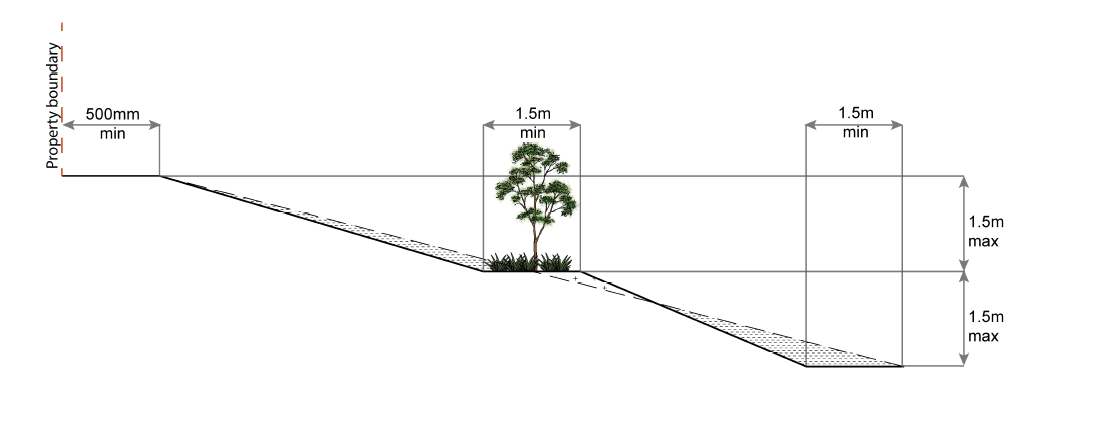 E54Any embankments more than 1.5 metres in height are stepped, terraced and landscaped.Figure - EmbankmentPO55Filling or excavation is undertaken in a manner that:does not adversely impact on a Council or public sector entity maintained infrastructure or any drainage feature on, or adjacent to the land;does not preclude reasonable access to a Council or public sector entity maintained infrastructure or any drainage feature on, or adjacent to the land for monitoring, maintenance or replacement purposes.PO55Filling or excavation is undertaken in a manner that:does not adversely impact on a Council or public sector entity maintained infrastructure or any drainage feature on, or adjacent to the land;does not preclude reasonable access to a Council or public sector entity maintained infrastructure or any drainage feature on, or adjacent to the land for monitoring, maintenance or replacement purposes.E55.1No filling or excavation is undertaken in an easement issued in favour of Council or a public sector entity.E55.1No filling or excavation is undertaken in an easement issued in favour of Council or a public sector entity.PO55Filling or excavation is undertaken in a manner that:does not adversely impact on a Council or public sector entity maintained infrastructure or any drainage feature on, or adjacent to the land;does not preclude reasonable access to a Council or public sector entity maintained infrastructure or any drainage feature on, or adjacent to the land for monitoring, maintenance or replacement purposes.PO55Filling or excavation is undertaken in a manner that:does not adversely impact on a Council or public sector entity maintained infrastructure or any drainage feature on, or adjacent to the land;does not preclude reasonable access to a Council or public sector entity maintained infrastructure or any drainage feature on, or adjacent to the land for monitoring, maintenance or replacement purposes.E55.2Filling or excavation that would result in any of the following is not carried out on-site:a reduction in cover over any Council or public sector entity infrastructure service to less than 600mm;an increase in finished surface grade over, or within 1.5m on each side of, the Council or public sector entity infrastructure above that which existed prior to the earthworks being undertaken;prevent reasonable access to Council or public sector entity maintained infrastructure or any drainage feature on, or adjacent to the site for monitoring, maintenance or replacement purposes.E55.2Filling or excavation that would result in any of the following is not carried out on-site:a reduction in cover over any Council or public sector entity infrastructure service to less than 600mm;an increase in finished surface grade over, or within 1.5m on each side of, the Council or public sector entity infrastructure above that which existed prior to the earthworks being undertaken;prevent reasonable access to Council or public sector entity maintained infrastructure or any drainage feature on, or adjacent to the site for monitoring, maintenance or replacement purposes.PO56Filling or excavation does not result in land instability. PO56Filling or excavation does not result in land instability. No example provided.No example provided.PO57Filling or excavation does not result in:adverse impacts on the hydrological and hydraulic capacity of the waterway or floodway;increased flood inundation outside the site;any reduction in the flood storage capacity in the floodway;any clearing of native vegetation.PO57Filling or excavation does not result in:adverse impacts on the hydrological and hydraulic capacity of the waterway or floodway;increased flood inundation outside the site;any reduction in the flood storage capacity in the floodway;any clearing of native vegetation.No example provided.No example provided.PO58Filling or excavation on the development site is undertaken in a manner which does not create or accentuate problems associated with stormwater flows and drainage systems on land adjoining the site.PO58Filling or excavation on the development site is undertaken in a manner which does not create or accentuate problems associated with stormwater flows and drainage systems on land adjoining the site.E58Filling and excavation undertaken on the development site are shaped in a manner which does not:prevent stormwater surface flow which, prior to commencement of the earthworks, passed onto the development site, from entering the land; or
redirect stormwater surface flow away from existing flow paths; or
divert stormwater surface flow onto adjacent land, (other than a road), in a manner which: 
concentrates the flow; or
increases the flow rates of stormwater over the affected section of the adjacent land above the situation which existed prior to the diversion; or
causes actionable nuisance to any person, property or premises.E58Filling and excavation undertaken on the development site are shaped in a manner which does not:prevent stormwater surface flow which, prior to commencement of the earthworks, passed onto the development site, from entering the land; or
redirect stormwater surface flow away from existing flow paths; or
divert stormwater surface flow onto adjacent land, (other than a road), in a manner which: 
concentrates the flow; or
increases the flow rates of stormwater over the affected section of the adjacent land above the situation which existed prior to the diversion; or
causes actionable nuisance to any person, property or premises.PO59All earth retaining structures provide a positive interface with the streetscape and minimise impacts on the amenity of adjoining residents. PO59All earth retaining structures provide a positive interface with the streetscape and minimise impacts on the amenity of adjoining residents. E59Earth retaining structures: are not constructed of boulder rocks or timber;where height is no greater than 900mm, are provided in accordance with Figure - Retaining on a boundary;Figure - Retaining on boundary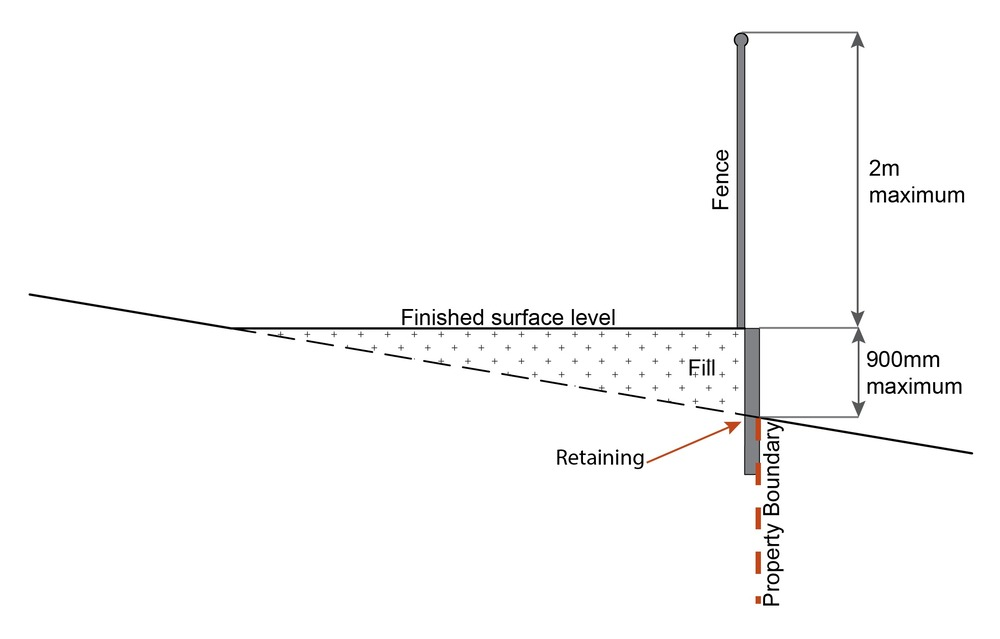 where height is greater than 900mm but no greater than 1.5m, are to be setback at least the equivalent height of the retaining structure from any property boundary;where height is greater than 1.5m, are to be setback and stepped 1.5m vertical: 1.5m horizontal, terraced, landscaped and drained as shown below.Figure - Cut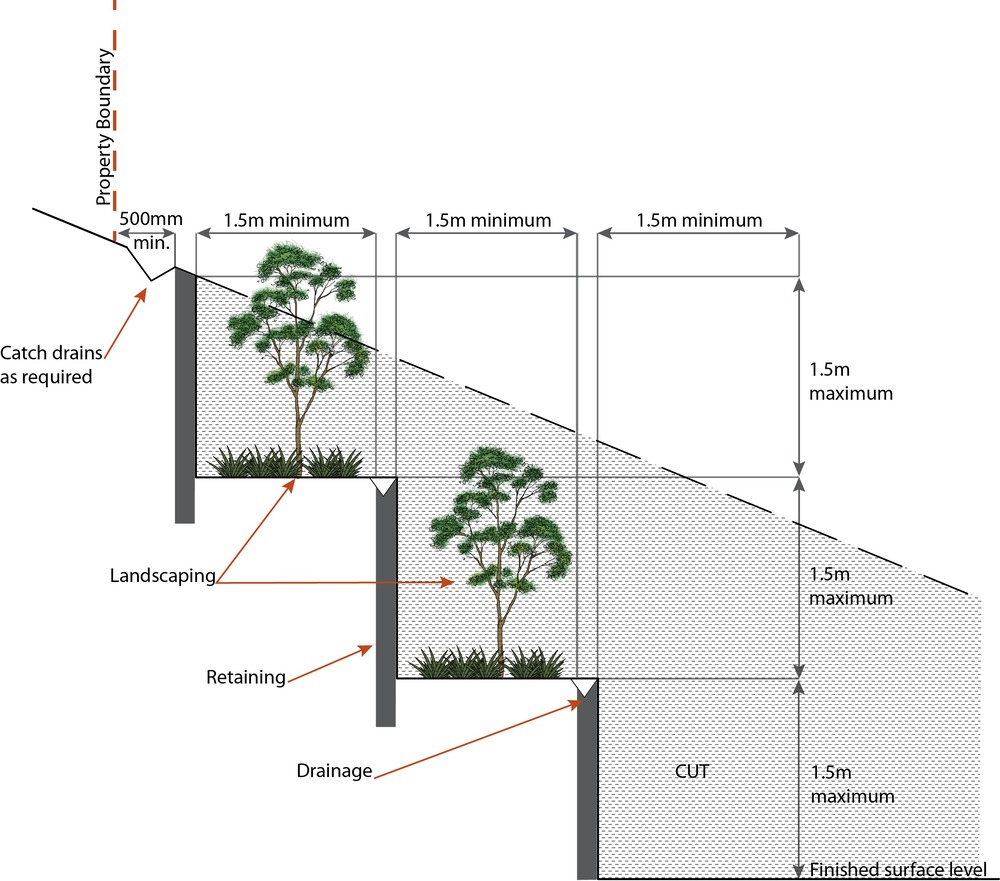 Figure - Fill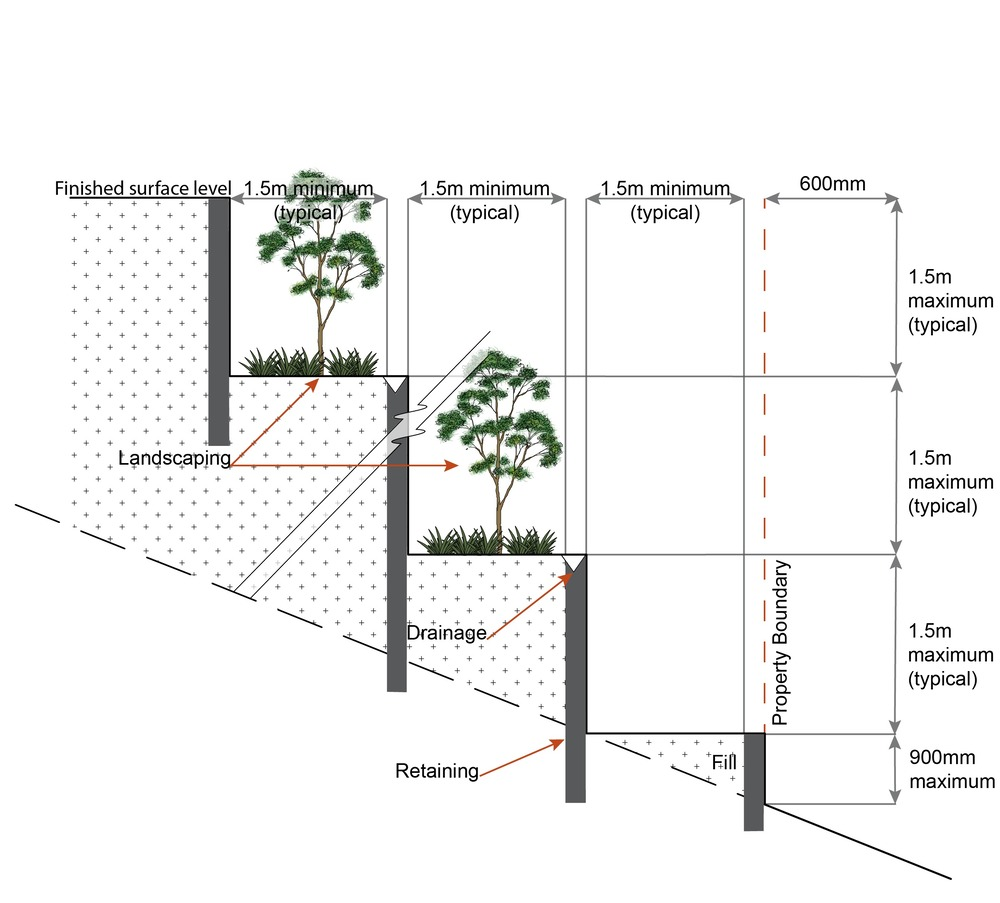 E59Earth retaining structures: are not constructed of boulder rocks or timber;where height is no greater than 900mm, are provided in accordance with Figure - Retaining on a boundary;Figure - Retaining on boundarywhere height is greater than 900mm but no greater than 1.5m, are to be setback at least the equivalent height of the retaining structure from any property boundary;where height is greater than 1.5m, are to be setback and stepped 1.5m vertical: 1.5m horizontal, terraced, landscaped and drained as shown below.Figure - CutFigure - FillFire ServicesFire ServicesFire ServicesFire ServicesFire ServicesFire ServicesFire ServicesFire ServicesPO60Development incorporates a fire fighting system that:satisfies the reasonable needs of the fire fighting entity for the area;is appropriate for the size, shape and topography of the development and its surrounds;is compatible with the operational equipment available to the fire fighting entity for the area;considers the fire hazard inherent in the materials comprising the development and their proximity to one another;considers the fire hazard inherent in the surrounds to the development site;is maintained in effective operating order.PO60Development incorporates a fire fighting system that:satisfies the reasonable needs of the fire fighting entity for the area;is appropriate for the size, shape and topography of the development and its surrounds;is compatible with the operational equipment available to the fire fighting entity for the area;considers the fire hazard inherent in the materials comprising the development and their proximity to one another;considers the fire hazard inherent in the surrounds to the development site;is maintained in effective operating order.E60.1External fire hydrant facilities are provided on site to the standard prescribed under the relevant parts of Australian Standard AS 2419.1 (2005) – Fire Hydrant Installations.E60.1External fire hydrant facilities are provided on site to the standard prescribed under the relevant parts of Australian Standard AS 2419.1 (2005) – Fire Hydrant Installations.PO60Development incorporates a fire fighting system that:satisfies the reasonable needs of the fire fighting entity for the area;is appropriate for the size, shape and topography of the development and its surrounds;is compatible with the operational equipment available to the fire fighting entity for the area;considers the fire hazard inherent in the materials comprising the development and their proximity to one another;considers the fire hazard inherent in the surrounds to the development site;is maintained in effective operating order.PO60Development incorporates a fire fighting system that:satisfies the reasonable needs of the fire fighting entity for the area;is appropriate for the size, shape and topography of the development and its surrounds;is compatible with the operational equipment available to the fire fighting entity for the area;considers the fire hazard inherent in the materials comprising the development and their proximity to one another;considers the fire hazard inherent in the surrounds to the development site;is maintained in effective operating order.E60.2A continuous path of travel having the following characteristics is provided between the vehicle access point to the site and each external fire hydrant and hydrant booster point on the land:an unobstructed width of no less than 3.5m;an unobstructed height of no less than 4.8m;constructed to be readily traversed by a 17 tonne HRV fire brigade pumping appliance;an area for a fire brigade pumping appliance to stand within 20m of each fire hydrant and 8m of each hydrant booster point.E60.2A continuous path of travel having the following characteristics is provided between the vehicle access point to the site and each external fire hydrant and hydrant booster point on the land:an unobstructed width of no less than 3.5m;an unobstructed height of no less than 4.8m;constructed to be readily traversed by a 17 tonne HRV fire brigade pumping appliance;an area for a fire brigade pumping appliance to stand within 20m of each fire hydrant and 8m of each hydrant booster point.PO60Development incorporates a fire fighting system that:satisfies the reasonable needs of the fire fighting entity for the area;is appropriate for the size, shape and topography of the development and its surrounds;is compatible with the operational equipment available to the fire fighting entity for the area;considers the fire hazard inherent in the materials comprising the development and their proximity to one another;considers the fire hazard inherent in the surrounds to the development site;is maintained in effective operating order.PO60Development incorporates a fire fighting system that:satisfies the reasonable needs of the fire fighting entity for the area;is appropriate for the size, shape and topography of the development and its surrounds;is compatible with the operational equipment available to the fire fighting entity for the area;considers the fire hazard inherent in the materials comprising the development and their proximity to one another;considers the fire hazard inherent in the surrounds to the development site;is maintained in effective operating order.E60.3On-site fire hydrant facilities are maintained in effective operating order in a manner prescribed in Australian Standard AS1851 (2012) – Routine service of fire protection systems and equipment.E60.3On-site fire hydrant facilities are maintained in effective operating order in a manner prescribed in Australian Standard AS1851 (2012) – Routine service of fire protection systems and equipment.PO61On-site fire hydrants that are external to buildings, as well as the available fire fighting appliance access routes to those hydrants, can be readily identified at all times from, or at, the vehicular entry point to the development site.PO61On-site fire hydrants that are external to buildings, as well as the available fire fighting appliance access routes to those hydrants, can be readily identified at all times from, or at, the vehicular entry point to the development site.E61For development that contains on-site fire hydrants external to buildings:those external hydrants can be seen from the vehicular entry point to the site; ora sign identifying the following is provided at the vehicular entry point to the site:the overall layout of the development (to scale);internal road names (where used);all communal facilities (where provided);the reception area and on-site manager’s office (where provided);external hydrants and hydrant booster points;physical constraints within the internal roadway system which would restrict access by fire fighting appliances to external hydrants and hydrant booster points.Note - The sign prescribed above, and the graphics used are to be:in a form;of a size;illuminated to a level;which allows the information on the sign to be readily understood, at all times, by a person in a fire fighting appliance up to 4.5m from the sign.E61For development that contains on-site fire hydrants external to buildings:those external hydrants can be seen from the vehicular entry point to the site; ora sign identifying the following is provided at the vehicular entry point to the site:the overall layout of the development (to scale);internal road names (where used);all communal facilities (where provided);the reception area and on-site manager’s office (where provided);external hydrants and hydrant booster points;physical constraints within the internal roadway system which would restrict access by fire fighting appliances to external hydrants and hydrant booster points.Note - The sign prescribed above, and the graphics used are to be:in a form;of a size;illuminated to a level;which allows the information on the sign to be readily understood, at all times, by a person in a fire fighting appliance up to 4.5m from the sign.PO62Each on-site fire hydrant that is external to a building is signposted in a way that enables it to be readily identified at all times by the occupants of any firefighting appliance traversing the development site.PO62Each on-site fire hydrant that is external to a building is signposted in a way that enables it to be readily identified at all times by the occupants of any firefighting appliance traversing the development site.E62For development that contains on-site fire hydrants external to buildings, those hydrants are identified by way of marker posts and raised reflective pavement markers in the manner prescribed in the technical note Fire hydrant indication system produced by the Queensland Department of Transport and Main Roads.E62For development that contains on-site fire hydrants external to buildings, those hydrants are identified by way of marker posts and raised reflective pavement markers in the manner prescribed in the technical note Fire hydrant indication system produced by the Queensland Department of Transport and Main Roads.Use specific criteriaUse specific criteriaUse specific criteriaUse specific criteriaUse specific criteriaUse specific criteriaUse specific criteriaUse specific criteriaIndustrial Land UsesIndustrial Land UsesIndustrial Land UsesIndustrial Land UsesIndustrial Land UsesIndustrial Land UsesIndustrial Land UsesIndustrial Land UsesPO63Ancillary office(53), administration functions, retail sales, showroom(78) and customer service components do not compromise the primary use of the site or other industrial activities in the precinct, or affect the viability, role or function of the region's centres network.PO63Ancillary office(53), administration functions, retail sales, showroom(78) and customer service components do not compromise the primary use of the site or other industrial activities in the precinct, or affect the viability, role or function of the region's centres network.E63The combined area of ancillary non-industrial activities, including but not limited to administration and retail functions, does not exceed 10% of the GFA or 200m2, whichever is the lesser.E63The combined area of ancillary non-industrial activities, including but not limited to administration and retail functions, does not exceed 10% of the GFA or 200m2, whichever is the lesser.PO64High impact industry(34) uses maintain a minimum separation of at least 500m from a sensitive land use.PO64High impact industry(34) uses maintain a minimum separation of at least 500m from a sensitive land use.No example provided. No example provided. PO65Special industry(79) uses do not establish within the restricted industry precinct.PO65Special industry(79) uses do not establish within the restricted industry precinct.No example provided.No example provided.PO66Uses that can be readily accommodated within other zones or precincts do not compromise the availability of land within the restricted industry precinct.PO66Uses that can be readily accommodated within other zones or precincts do not compromise the availability of land within the restricted industry precinct.No example provided.No example provided.Caretaker’s accommodation(10)Caretaker’s accommodation(10)Caretaker’s accommodation(10)Caretaker’s accommodation(10)Caretaker’s accommodation(10)Caretaker’s accommodation(10)Caretaker’s accommodation(10)Caretaker’s accommodation(10)PO67Development of Caretaker's accommodation(10):does not compromise the productivity of the use occurring on-site and in the surrounding area;is domestic in scale;provides adequate car parking provisions exclusive on the primary use of the site;is safe for the residents;has regard to the open space and recreation needs of the residents.E67Caretaker's accommodation(10):has a maximum GFA is 80m2;does not gain access from a separate driveway to that of the industrial use;provides a minimum 16m2 of private open space directly accessible from a habitable room;provides car parking in accordance with Schedule 7 - Car parking.E67Caretaker's accommodation(10):has a maximum GFA is 80m2;does not gain access from a separate driveway to that of the industrial use;provides a minimum 16m2 of private open space directly accessible from a habitable room;provides car parking in accordance with Schedule 7 - Car parking.E67Caretaker's accommodation(10):has a maximum GFA is 80m2;does not gain access from a separate driveway to that of the industrial use;provides a minimum 16m2 of private open space directly accessible from a habitable room;provides car parking in accordance with Schedule 7 - Car parking.Sales office(72)Sales office(72)Sales office(72)Sales office(72)Sales office(72)Sales office(72)Sales office(72)Sales office(72)PO68Sales office(72) remain temporary in duration and demonstrates a relationship to  the land or buildings being displayed or sold.E68A Sales office(72) is located on the site for no longer than 2 years.E68A Sales office(72) is located on the site for no longer than 2 years.E68A Sales office(72) is located on the site for no longer than 2 years.Major electricity infrastructure, Substation and Utility installationMajor electricity infrastructure, Substation and Utility installationMajor electricity infrastructure, Substation and Utility installationMajor electricity infrastructure, Substation and Utility installationMajor electricity infrastructure, Substation and Utility installationMajor electricity infrastructure, Substation and Utility installationMajor electricity infrastructure, Substation and Utility installationMajor electricity infrastructure, Substation and Utility installationPO69The development does not have an adverse impact on the visual amenity of a locality and is:high quality design and construction;visually integrated with the surrounding area;not visually dominant or intrusive;located behind the main building line;below the level of the predominant tree canopy or the level of the surrounding buildings and structures;camouflaged through the use of colours and materials which blend into the landscape;treated to eliminate glare and reflectivity;landscaped;otherwise consistent with the amenity and character of the zone and surrounding area.E69.1Development is designed to minimise surrounding land use conflicts by ensuring infrastructure, buildings, structures and other equipment:are enclosed within buildings or structures;are located behind the main building line;have a similar height, bulk and scale to the surrounding fabric;have horizontal and vertical articulation applied to all exterior walls.E69.1Development is designed to minimise surrounding land use conflicts by ensuring infrastructure, buildings, structures and other equipment:are enclosed within buildings or structures;are located behind the main building line;have a similar height, bulk and scale to the surrounding fabric;have horizontal and vertical articulation applied to all exterior walls.E69.1Development is designed to minimise surrounding land use conflicts by ensuring infrastructure, buildings, structures and other equipment:are enclosed within buildings or structures;are located behind the main building line;have a similar height, bulk and scale to the surrounding fabric;have horizontal and vertical articulation applied to all exterior walls.PO69The development does not have an adverse impact on the visual amenity of a locality and is:high quality design and construction;visually integrated with the surrounding area;not visually dominant or intrusive;located behind the main building line;below the level of the predominant tree canopy or the level of the surrounding buildings and structures;camouflaged through the use of colours and materials which blend into the landscape;treated to eliminate glare and reflectivity;landscaped;otherwise consistent with the amenity and character of the zone and surrounding area.E69.2A minimum 3m wide strip of dense planting is provided around the outside of the fenced area, between the development and street frontage, side and rear boundaries.E69.2A minimum 3m wide strip of dense planting is provided around the outside of the fenced area, between the development and street frontage, side and rear boundaries.E69.2A minimum 3m wide strip of dense planting is provided around the outside of the fenced area, between the development and street frontage, side and rear boundaries.PO70Infrastructure does not have an impact on pedestrian health and safety.E70Access control arrangements:do not create dead-ends or dark alleyways adjacent to the infrastructure;minimise the number and width of crossovers and entry points;provide safe vehicular access to the site;do not utilise barbed wire or razor wire.E70Access control arrangements:do not create dead-ends or dark alleyways adjacent to the infrastructure;minimise the number and width of crossovers and entry points;provide safe vehicular access to the site;do not utilise barbed wire or razor wire.E70Access control arrangements:do not create dead-ends or dark alleyways adjacent to the infrastructure;minimise the number and width of crossovers and entry points;provide safe vehicular access to the site;do not utilise barbed wire or razor wire.PO71All activities associated with the development occur within an environment incorporating sufficient controls to ensure the facility:generates no audible sound at the site boundaries where in a residential setting; ormeet the objectives as set out in the Environmental Protection (Noise) Policy 2008.E71All equipment which produces audible or non-audible sound is housed within a fully enclosed building incorporating sound control measures sufficient to ensure noise emissions meet the objectives as set out in the Environmental Protection (Noise) Policy 2008.E71All equipment which produces audible or non-audible sound is housed within a fully enclosed building incorporating sound control measures sufficient to ensure noise emissions meet the objectives as set out in the Environmental Protection (Noise) Policy 2008.E71All equipment which produces audible or non-audible sound is housed within a fully enclosed building incorporating sound control measures sufficient to ensure noise emissions meet the objectives as set out in the Environmental Protection (Noise) Policy 2008.Telecommunications facility(81)Telecommunications facility(81)Telecommunications facility(81)Telecommunications facility(81)Telecommunications facility(81)Telecommunications facility(81)Telecommunications facility(81)Telecommunications facility(81)PO72Telecommunications facilities(81) are co-located with existing telecommunications facilities(81), Utility installation(86), Major electricity infrastructure(43) or Substation(80) if there is already a facility in the same coverage area.E72.1New telecommunication facilities(81) are co-located on existing towers with new equipment shelter and associated structures positioned adjacent to the existing shelters and structures.E72.1New telecommunication facilities(81) are co-located on existing towers with new equipment shelter and associated structures positioned adjacent to the existing shelters and structures.E72.1New telecommunication facilities(81) are co-located on existing towers with new equipment shelter and associated structures positioned adjacent to the existing shelters and structures.PO72Telecommunications facilities(81) are co-located with existing telecommunications facilities(81), Utility installation(86), Major electricity infrastructure(43) or Substation(80) if there is already a facility in the same coverage area.E72.2If not co-located with an existing facility, all co-location opportunities have been investigated and fully exhausted within a 2km radius of the site.E72.2If not co-located with an existing facility, all co-location opportunities have been investigated and fully exhausted within a 2km radius of the site.E72.2If not co-located with an existing facility, all co-location opportunities have been investigated and fully exhausted within a 2km radius of the site.PO73A new Telecommunications facility(81) is designed and constructed to ensure co-masting or co-siting with other carriers both on the tower or pole and at ground level is possible in the future.E73A minimum area of 45m2 is available to allow for additional equipment shelters and associated structures for the purpose of co-locating on the proposed facility.E73A minimum area of 45m2 is available to allow for additional equipment shelters and associated structures for the purpose of co-locating on the proposed facility.E73A minimum area of 45m2 is available to allow for additional equipment shelters and associated structures for the purpose of co-locating on the proposed facility.PO74Telecommunications facilities(81) do not conflict with lawful existing land uses both on and adjoining the site.E74The development results in no net reduction in the minimum quantity and standard of landscaping, private or communal open space or car parking spaces required under the planning scheme or under an existing development approval.E74The development results in no net reduction in the minimum quantity and standard of landscaping, private or communal open space or car parking spaces required under the planning scheme or under an existing development approval.E74The development results in no net reduction in the minimum quantity and standard of landscaping, private or communal open space or car parking spaces required under the planning scheme or under an existing development approval.PO75The Telecommunications facility(81) does not have an adverse impact on the visual amenity of a locality and is:high quality design and construction;visually integrated with the surrounding area;not visually dominant or intrusive;located behind the main building line;below the level of the predominant tree canopy or the level of the surrounding buildings and structures;camouflaged through the use of colours and materials which blend into the landscape;treated to eliminate glare and reflectivity;landscaped;otherwise consistent with the amenity and character of the zone and surrounding area.E75.1Where in an urban area, the development does not protrude more than 5m above the level of the existing treeline, prominent ridgeline or building rooftops in the surrounding townscape.E75.1Where in an urban area, the development does not protrude more than 5m above the level of the existing treeline, prominent ridgeline or building rooftops in the surrounding townscape.E75.1Where in an urban area, the development does not protrude more than 5m above the level of the existing treeline, prominent ridgeline or building rooftops in the surrounding townscape.PO75The Telecommunications facility(81) does not have an adverse impact on the visual amenity of a locality and is:high quality design and construction;visually integrated with the surrounding area;not visually dominant or intrusive;located behind the main building line;below the level of the predominant tree canopy or the level of the surrounding buildings and structures;camouflaged through the use of colours and materials which blend into the landscape;treated to eliminate glare and reflectivity;landscaped;otherwise consistent with the amenity and character of the zone and surrounding area.E75.2In all other areas towers do not exceed 35m in height.E75.2In all other areas towers do not exceed 35m in height.E75.2In all other areas towers do not exceed 35m in height.PO75The Telecommunications facility(81) does not have an adverse impact on the visual amenity of a locality and is:high quality design and construction;visually integrated with the surrounding area;not visually dominant or intrusive;located behind the main building line;below the level of the predominant tree canopy or the level of the surrounding buildings and structures;camouflaged through the use of colours and materials which blend into the landscape;treated to eliminate glare and reflectivity;landscaped;otherwise consistent with the amenity and character of the zone and surrounding area.E75.3Towers, equipment shelters and associated structures are of a design, colour and material to:reduce recognition in the landscape;reduce glare and reflectivity.E75.3Towers, equipment shelters and associated structures are of a design, colour and material to:reduce recognition in the landscape;reduce glare and reflectivity.E75.3Towers, equipment shelters and associated structures are of a design, colour and material to:reduce recognition in the landscape;reduce glare and reflectivity.PO75The Telecommunications facility(81) does not have an adverse impact on the visual amenity of a locality and is:high quality design and construction;visually integrated with the surrounding area;not visually dominant or intrusive;located behind the main building line;below the level of the predominant tree canopy or the level of the surrounding buildings and structures;camouflaged through the use of colours and materials which blend into the landscape;treated to eliminate glare and reflectivity;landscaped;otherwise consistent with the amenity and character of the zone and surrounding area.E75.4All structures and buildings are setback behind the main building line and a minimum of 10m from side and rear boundaries, except where in the Industry and Extractive industry zones, the minimum side and rear setback is 3m.Where there is no established building line the facility is located at the rear of the site.E75.4All structures and buildings are setback behind the main building line and a minimum of 10m from side and rear boundaries, except where in the Industry and Extractive industry zones, the minimum side and rear setback is 3m.Where there is no established building line the facility is located at the rear of the site.E75.4All structures and buildings are setback behind the main building line and a minimum of 10m from side and rear boundaries, except where in the Industry and Extractive industry zones, the minimum side and rear setback is 3m.Where there is no established building line the facility is located at the rear of the site.PO75The Telecommunications facility(81) does not have an adverse impact on the visual amenity of a locality and is:high quality design and construction;visually integrated with the surrounding area;not visually dominant or intrusive;located behind the main building line;below the level of the predominant tree canopy or the level of the surrounding buildings and structures;camouflaged through the use of colours and materials which blend into the landscape;treated to eliminate glare and reflectivity;landscaped;otherwise consistent with the amenity and character of the zone and surrounding area.E75.5The facility is enclosed by security fencing or by other means to ensure public access is prohibited.E75.5The facility is enclosed by security fencing or by other means to ensure public access is prohibited.E75.5The facility is enclosed by security fencing or by other means to ensure public access is prohibited.PO75The Telecommunications facility(81) does not have an adverse impact on the visual amenity of a locality and is:high quality design and construction;visually integrated with the surrounding area;not visually dominant or intrusive;located behind the main building line;below the level of the predominant tree canopy or the level of the surrounding buildings and structures;camouflaged through the use of colours and materials which blend into the landscape;treated to eliminate glare and reflectivity;landscaped;otherwise consistent with the amenity and character of the zone and surrounding area.E75.6A minimum 3m wide strip of dense planting is provided around the perimeter of the fenced area, between the facility and street frontage and adjoining uses.E75.6A minimum 3m wide strip of dense planting is provided around the perimeter of the fenced area, between the facility and street frontage and adjoining uses.E75.6A minimum 3m wide strip of dense planting is provided around the perimeter of the fenced area, between the facility and street frontage and adjoining uses.PO76Lawful access is maintained to the site at all times that does not alter the amenity of the landscape or surrounding uses.E76An Access and Landscape Plan demonstrates how 24 hour vehicular access will be obtained and maintained to the facility in a manner that is appropriate to the site’s context.E76An Access and Landscape Plan demonstrates how 24 hour vehicular access will be obtained and maintained to the facility in a manner that is appropriate to the site’s context.E76An Access and Landscape Plan demonstrates how 24 hour vehicular access will be obtained and maintained to the facility in a manner that is appropriate to the site’s context.PO77All activities associated with the development occur within an environment incorporating sufficient controls to ensure the facility generates no audible sound at the site boundaries where in a residential setting.E77All equipment comprising the Telecommunications facility(81) which produces audible or non-audible sound is housed within a fully enclosed building incorporating sound control measures sufficient to ensure no noise from this equipment can be heard, or felt at the site boundary.E77All equipment comprising the Telecommunications facility(81) which produces audible or non-audible sound is housed within a fully enclosed building incorporating sound control measures sufficient to ensure no noise from this equipment can be heard, or felt at the site boundary.E77All equipment comprising the Telecommunications facility(81) which produces audible or non-audible sound is housed within a fully enclosed building incorporating sound control measures sufficient to ensure no noise from this equipment can be heard, or felt at the site boundary.Values and constraints criteriaNote - The relevant values and constraints criteria do not apply where the development is consistent with a current Development permit for Reconfiguring a lot or Material change of use or Operational work, where that approval has considered and addressed (e.g. through a development footprint plan (or similar in the case of Landslide hazard) or conditions of approval) the identified value or constraint under this planning scheme.Acid sulfate soils - (refer Overlay map - Acid sulfate soils to determine if the following assessment criteria apply)Note - To demonstrate achievement of the performance outcome, an Acid sulfate soils (ASS) investigation report and soil management plan is prepared by a qualified engineer. Guidance for the preparation an ASS investigation report and soil management plan is provided in Planning scheme policy - Acid sulfate soils.Values and constraints criteriaNote - The relevant values and constraints criteria do not apply where the development is consistent with a current Development permit for Reconfiguring a lot or Material change of use or Operational work, where that approval has considered and addressed (e.g. through a development footprint plan (or similar in the case of Landslide hazard) or conditions of approval) the identified value or constraint under this planning scheme.Acid sulfate soils - (refer Overlay map - Acid sulfate soils to determine if the following assessment criteria apply)Note - To demonstrate achievement of the performance outcome, an Acid sulfate soils (ASS) investigation report and soil management plan is prepared by a qualified engineer. Guidance for the preparation an ASS investigation report and soil management plan is provided in Planning scheme policy - Acid sulfate soils.Values and constraints criteriaNote - The relevant values and constraints criteria do not apply where the development is consistent with a current Development permit for Reconfiguring a lot or Material change of use or Operational work, where that approval has considered and addressed (e.g. through a development footprint plan (or similar in the case of Landslide hazard) or conditions of approval) the identified value or constraint under this planning scheme.Acid sulfate soils - (refer Overlay map - Acid sulfate soils to determine if the following assessment criteria apply)Note - To demonstrate achievement of the performance outcome, an Acid sulfate soils (ASS) investigation report and soil management plan is prepared by a qualified engineer. Guidance for the preparation an ASS investigation report and soil management plan is provided in Planning scheme policy - Acid sulfate soils.Values and constraints criteriaNote - The relevant values and constraints criteria do not apply where the development is consistent with a current Development permit for Reconfiguring a lot or Material change of use or Operational work, where that approval has considered and addressed (e.g. through a development footprint plan (or similar in the case of Landslide hazard) or conditions of approval) the identified value or constraint under this planning scheme.Acid sulfate soils - (refer Overlay map - Acid sulfate soils to determine if the following assessment criteria apply)Note - To demonstrate achievement of the performance outcome, an Acid sulfate soils (ASS) investigation report and soil management plan is prepared by a qualified engineer. Guidance for the preparation an ASS investigation report and soil management plan is provided in Planning scheme policy - Acid sulfate soils.Values and constraints criteriaNote - The relevant values and constraints criteria do not apply where the development is consistent with a current Development permit for Reconfiguring a lot or Material change of use or Operational work, where that approval has considered and addressed (e.g. through a development footprint plan (or similar in the case of Landslide hazard) or conditions of approval) the identified value or constraint under this planning scheme.Acid sulfate soils - (refer Overlay map - Acid sulfate soils to determine if the following assessment criteria apply)Note - To demonstrate achievement of the performance outcome, an Acid sulfate soils (ASS) investigation report and soil management plan is prepared by a qualified engineer. Guidance for the preparation an ASS investigation report and soil management plan is provided in Planning scheme policy - Acid sulfate soils.Values and constraints criteriaNote - The relevant values and constraints criteria do not apply where the development is consistent with a current Development permit for Reconfiguring a lot or Material change of use or Operational work, where that approval has considered and addressed (e.g. through a development footprint plan (or similar in the case of Landslide hazard) or conditions of approval) the identified value or constraint under this planning scheme.Acid sulfate soils - (refer Overlay map - Acid sulfate soils to determine if the following assessment criteria apply)Note - To demonstrate achievement of the performance outcome, an Acid sulfate soils (ASS) investigation report and soil management plan is prepared by a qualified engineer. Guidance for the preparation an ASS investigation report and soil management plan is provided in Planning scheme policy - Acid sulfate soils.Values and constraints criteriaNote - The relevant values and constraints criteria do not apply where the development is consistent with a current Development permit for Reconfiguring a lot or Material change of use or Operational work, where that approval has considered and addressed (e.g. through a development footprint plan (or similar in the case of Landslide hazard) or conditions of approval) the identified value or constraint under this planning scheme.Acid sulfate soils - (refer Overlay map - Acid sulfate soils to determine if the following assessment criteria apply)Note - To demonstrate achievement of the performance outcome, an Acid sulfate soils (ASS) investigation report and soil management plan is prepared by a qualified engineer. Guidance for the preparation an ASS investigation report and soil management plan is provided in Planning scheme policy - Acid sulfate soils.Values and constraints criteriaNote - The relevant values and constraints criteria do not apply where the development is consistent with a current Development permit for Reconfiguring a lot or Material change of use or Operational work, where that approval has considered and addressed (e.g. through a development footprint plan (or similar in the case of Landslide hazard) or conditions of approval) the identified value or constraint under this planning scheme.Acid sulfate soils - (refer Overlay map - Acid sulfate soils to determine if the following assessment criteria apply)Note - To demonstrate achievement of the performance outcome, an Acid sulfate soils (ASS) investigation report and soil management plan is prepared by a qualified engineer. Guidance for the preparation an ASS investigation report and soil management plan is provided in Planning scheme policy - Acid sulfate soils.PO78Development avoids disturbing acid sulfate soils. Where development disturbs acid sulfate soils, development:is managed to avoid or minimise the release of surface or groundwater flows containing acid and metal contaminants into the environment;protects the environmental and ecological values and health of receiving waters;protects buildings and infrastructure from the effects of acid sulfate soils.E78Development does not involve:excavation or otherwise removing of more than 100m3 of soil or sediment where below than 5m Australian Height datum AHD; orfilling of land of more than 500m3 of material with an average depth of 0.5m or greater where below the 5m Australian Height datum AHD.E78Development does not involve:excavation or otherwise removing of more than 100m3 of soil or sediment where below than 5m Australian Height datum AHD; orfilling of land of more than 500m3 of material with an average depth of 0.5m or greater where below the 5m Australian Height datum AHD.E78Development does not involve:excavation or otherwise removing of more than 100m3 of soil or sediment where below than 5m Australian Height datum AHD; orfilling of land of more than 500m3 of material with an average depth of 0.5m or greater where below the 5m Australian Height datum AHD.Environmental areas (refer Overlay map - Environmental areas to determine if the following assessment criteria apply)Environmental areas (refer Overlay map - Environmental areas to determine if the following assessment criteria apply)Environmental areas (refer Overlay map - Environmental areas to determine if the following assessment criteria apply)Environmental areas (refer Overlay map - Environmental areas to determine if the following assessment criteria apply)Environmental areas (refer Overlay map - Environmental areas to determine if the following assessment criteria apply)Environmental areas (refer Overlay map - Environmental areas to determine if the following assessment criteria apply)Environmental areas (refer Overlay map - Environmental areas to determine if the following assessment criteria apply)Environmental areas (refer Overlay map - Environmental areas to determine if the following assessment criteria apply)Vegetation clearing, ecological value and connectivityVegetation clearing, ecological value and connectivityVegetation clearing, ecological value and connectivityVegetation clearing, ecological value and connectivityVegetation clearing, ecological value and connectivityVegetation clearing, ecological value and connectivityVegetation clearing, ecological value and connectivityVegetation clearing, ecological value and connectivityPO79Development avoids locating in a High Value Area or a Value Offset Area.  Where it is not practicable or reasonable for development to avoid establishing in these areas, development must ensure that:the quality and integrity of the biodiversity and ecological values inherent to a High Value Area and a Value Offset Area is maintained and not lost or degraded;on-site mitigation measures, mechanisms or processes are in place demonstrating the quality and integrity of the biodiversity and ecological values inherent to a High Value Area and a Value Offset Area are maintained.  For example, this can be achieved through replacement, restoration or rehabilitation planting as part of any proposed covenant,  the development of a Vegetation Management Plan,  a Fauna Management Plan, and any other on-site mitigation options identified in the Planning scheme policy - Environmental areas*.No example provided.No example provided.No example provided.PO80Development provides for safe, unimpeded, convenient and ongoing wildlife movement and establishes and maintains habitat connectivity by:retaining habitat trees;providing contiguous patches of habitat;provide replacement and rehabilitation planting to improve connectivity;avoiding the creation of fragmented and isolated patches of habitat;providing wildlife movement infrastructure.No example provided.No example provided.No example provided.Vegetation clearing and habitat protectionVegetation clearing and habitat protectionVegetation clearing and habitat protectionVegetation clearing and habitat protectionVegetation clearing and habitat protectionVegetation clearing and habitat protectionVegetation clearing and habitat protectionVegetation clearing and habitat protectionPO81Development ensures that the biodiversity quality and integrity of habitats is not adversely impacted upon but maintained and protected.No example provided.No example provided.No example provided.PO82Development does not result in the net loss or degradation of habitat value in a High Value Area or a Value Offset Area.  Where development does result in the loss or degradation of habitat value, development will:rehabilitate, revegetate, restore and enhance an area to ensure it continues to function as a viable and healthy habitat area;provide replacement fauna nesting boxes in the event of habitat tree loss in accordance with Planning scheme policy - Environmental areas;undertake rehabilitation, revegetation and restoration in accordance with the South East Queensland Ecological Restoration Framework.No example provided.No example provided.No example provided.PO83Development ensures safe, unimpeded, convenient and ongoing wildlife movement and habitat connectivity by:providing contiguous patches of habitat;avoiding the creation of fragmented and isolated patches of habitat;providing wildlife movement infrastructure;providing replacement and rehabilitation planting to improve connectivity.No example provided.No example provided.No example provided.Vegetation clearing and soil resource stabilityVegetation clearing and soil resource stabilityVegetation clearing and soil resource stabilityVegetation clearing and soil resource stabilityVegetation clearing and soil resource stabilityVegetation clearing and soil resource stabilityVegetation clearing and soil resource stabilityVegetation clearing and soil resource stabilityPO84Development does not:result in soil erosion or land degradation;leave cleared land exposed for an unreasonable period of time but is rehabilitated in a timely manner.No example provided.No example provided.No example provided.Vegetation clearing and water qualityVegetation clearing and water qualityVegetation clearing and water qualityVegetation clearing and water qualityVegetation clearing and water qualityVegetation clearing and water qualityVegetation clearing and water qualityVegetation clearing and water qualityPO85Development maintains or improves the quality of groundwater and surface water within, and downstream, of a site by:ensuring an effective vegetated buffers and setbacks from waterbodies is retained to achieve natural filtration and reduce sediment loads;avoiding or minimising changes to landforms to maintain hydrological water flows;adopting suitable measures to exclude livestock from entering a waterbody where a site is being used for animal husbandry(4) and animal keeping(5) activities.No example provided.No example provided.No example provided.PO86Development minimises adverse impacts of stormwater run-off on water quality by:minimising flow velocity to reduce erosion;minimising hard surface areas;maximising the use of permeable surfaces;incorporating sediment retention devices;minimising channelled flow.No example provided.No example provided.No example provided.Vegetation clearing and access, edge effects and urban heat island effectsVegetation clearing and access, edge effects and urban heat island effectsVegetation clearing and access, edge effects and urban heat island effectsVegetation clearing and access, edge effects and urban heat island effectsVegetation clearing and access, edge effects and urban heat island effectsVegetation clearing and access, edge effects and urban heat island effectsVegetation clearing and access, edge effects and urban heat island effectsVegetation clearing and access, edge effects and urban heat island effectsPO87Development retains safe and convenient public access in a manner that does not result in the adverse edge effects or the loss or degradation of biodiversity values within the environment.No example provided.No example provided.No example provided.PO88Development minimises potential adverse ‘edge effects’ on ecological values by:providing dense planting buffers of native vegetation between a development and environmental areas;retaining patches of native vegetation of greatest possible size where located between a development and environmental areas ;restoring, rehabilitating and increasing the size of existing patches of native vegetation;ensuring that buildings and access (public and vehicle) are setback as far as possible from environmental areas and corridors;landscaping with native plants of local origin.No example provided.No example provided.No example provided.PO89Development avoids adverse microclimate change and does not result in increased urban heat island effects.  Adverse urban heat island effects are minimised by:pervious surfaces;providing deeply planted vegetation buffers and green linkage opportunities;landscaping with local native plant species to achieve well-shaded urban places;increasing the service extent of the urban forest canopy.No example provided.No example provided.No example provided.Vegetation clearing and Matters of Local Environmental Significance (MLES) environmental offsetsVegetation clearing and Matters of Local Environmental Significance (MLES) environmental offsetsVegetation clearing and Matters of Local Environmental Significance (MLES) environmental offsetsVegetation clearing and Matters of Local Environmental Significance (MLES) environmental offsetsVegetation clearing and Matters of Local Environmental Significance (MLES) environmental offsetsVegetation clearing and Matters of Local Environmental Significance (MLES) environmental offsetsVegetation clearing and Matters of Local Environmental Significance (MLES) environmental offsetsVegetation clearing and Matters of Local Environmental Significance (MLES) environmental offsetsPO90Where development results in the unavoidable loss of native vegetation within a Value Offset Area MLES waterway buffer or a Value Offset Area MLES wetland buffer, an environmental offset is required in accordance with the environmental offset requirements identified in Planning scheme policy - Environmental areas.No example provided.No example provided.No example provided.Heritage and landscape character (refer Overlay map - Heritage and landscape character to determine if the following assessment criteria apply)Heritage and landscape character (refer Overlay map - Heritage and landscape character to determine if the following assessment criteria apply)Heritage and landscape character (refer Overlay map - Heritage and landscape character to determine if the following assessment criteria apply)Heritage and landscape character (refer Overlay map - Heritage and landscape character to determine if the following assessment criteria apply)Heritage and landscape character (refer Overlay map - Heritage and landscape character to determine if the following assessment criteria apply)Heritage and landscape character (refer Overlay map - Heritage and landscape character to determine if the following assessment criteria apply)Heritage and landscape character (refer Overlay map - Heritage and landscape character to determine if the following assessment criteria apply)Heritage and landscape character (refer Overlay map - Heritage and landscape character to determine if the following assessment criteria apply)PO91Development will:not diminish or cause irreversible damage to the cultural heritage values present on the site, and associated with a heritage site, object or building;protect the fabric and setting of the heritage site, object or building;be consistent with the form, scale and style of the heritage site, object or building;utilise similar materials to those existing, or where this is not reasonable or practicable, neutral materials and finishes;incorporate complementary elements, detailing and ornamentation to those present on the heritage site, object or building;retain public access where this is currently provided.E91Development is for the preservation, maintenance, repair and restoration of a site, object or building of cultural heritage value.E91Development is for the preservation, maintenance, repair and restoration of a site, object or building of cultural heritage value.E91Development is for the preservation, maintenance, repair and restoration of a site, object or building of cultural heritage value.PO92Demolition and removal is only considered where:a report prepared by a suitably qualified conservation architect or conservation engineer demonstrates that the building is structurally unsound and is not reasonably capable of economic repair; ordemolition is confined to the removal of outbuildings, extensions and alterations that are not part of the original structure; orlimited demolition is performed in the course of repairs, maintenance or restoration; ordemolition is performed following a catastrophic event which substantially destroys the building or object.No example provided.No example provided.No example provided.PO93Where development is occurring on land adjoining a site of cultural heritage value, the development is to be sympathetic to and consistent with the cultural heritage values present on the site and not result in their values being eroded, degraded or unreasonably obscured from public view.No example provided.No example provided.No example provided.PO94Development does not adversely impact upon the health and vitality of significant trees. Where development occurs in proximity to a significant tree, construction measures and techniques as detailed in AS 4970-2009 Protection of trees on development sites are adopted to ensure a significant tree's health, wellbeing and vitality.Significant trees are only removed where they are in a poor state of health or where they pose a health and safety risk to persons or property. A Tree Assessment report prepared by a suitably qualified arborist confirming a tree's state of health is required to demonstrate achievement of this performance outcome.E94Development does:not result in the removal of a significant tree;not occur within 20m of a protected tree;involve pruning of a tree in accordance with Australian Standard AS 4373-2007 – Pruning of Amenity Trees.E94Development does:not result in the removal of a significant tree;not occur within 20m of a protected tree;involve pruning of a tree in accordance with Australian Standard AS 4373-2007 – Pruning of Amenity Trees.E94Development does:not result in the removal of a significant tree;not occur within 20m of a protected tree;involve pruning of a tree in accordance with Australian Standard AS 4373-2007 – Pruning of Amenity Trees.Overland flow path (refer Overlay map - Overland flow path to determine if the following assessment criteria apply)Overland flow path (refer Overlay map - Overland flow path to determine if the following assessment criteria apply)Overland flow path (refer Overlay map - Overland flow path to determine if the following assessment criteria apply)Overland flow path (refer Overlay map - Overland flow path to determine if the following assessment criteria apply)Overland flow path (refer Overlay map - Overland flow path to determine if the following assessment criteria apply)Overland flow path (refer Overlay map - Overland flow path to determine if the following assessment criteria apply)Overland flow path (refer Overlay map - Overland flow path to determine if the following assessment criteria apply)Overland flow path (refer Overlay map - Overland flow path to determine if the following assessment criteria apply)PO95Development:minimises the risk to persons from overland flow;does not increase the potential for damage from overland flow either on the premises or other premises, public land, watercourses, roads or infrastructure.No example provided.No example provided.No example provided.PO96Development:maintains the conveyance of overland flow predominantly unimpeded through the premises for any event up to and including the 1% AEP for the fully developed upstream catchment;does not concentrate, intensify or divert overland flow onto an upstream, downstream or surrounding property.No example provided.No example provided.No example provided.PO97Development does not:directly, indirectly or cumulatively cause any increase in overland flow velocity or level;increase the potential for flood damage from overland flow either on the premises or other premises, public lands, watercourses, roads or infrastructure.No example provided.No example provided.No example provided.PO98Development ensures that public safety and the risk to the environment are not adversely affected by a detrimental impact of overland flow on a hazardous chemical located or stored on the premises.E98Development ensures that a hazardous chemical is not located or stored in an Overland flow path area.E98Development ensures that a hazardous chemical is not located or stored in an Overland flow path area.E98Development ensures that a hazardous chemical is not located or stored in an Overland flow path area.PO99Development which is not in a Rural zone ensures that overland flow is not conveyed from a road or public open space onto a private lot.E99Development which is not in a Rural zone that an overland flow paths and drainage infrastructure is provided to convey overland flow from a road or public open space area away from a private lot.E99Development which is not in a Rural zone that an overland flow paths and drainage infrastructure is provided to convey overland flow from a road or public open space area away from a private lot.E99Development which is not in a Rural zone that an overland flow paths and drainage infrastructure is provided to convey overland flow from a road or public open space area away from a private lot.PO100Development ensures that inter-allotment drainage infrastructure, overland flow paths and open drains through private property cater for overland flows for a fully developed upstream catchment and are able to be easily maintained.E100.1Development ensures that roof and allotment drainage infrastructure is provided in accordance with the following relevant level as identified in QUDM:Urban area – Level III;Rural area – N/A;Industrial area – Level V;Commercial area – Level V.E100.1Development ensures that roof and allotment drainage infrastructure is provided in accordance with the following relevant level as identified in QUDM:Urban area – Level III;Rural area – N/A;Industrial area – Level V;Commercial area – Level V.E100.1Development ensures that roof and allotment drainage infrastructure is provided in accordance with the following relevant level as identified in QUDM:Urban area – Level III;Rural area – N/A;Industrial area – Level V;Commercial area – Level V.PO100Development ensures that inter-allotment drainage infrastructure, overland flow paths and open drains through private property cater for overland flows for a fully developed upstream catchment and are able to be easily maintained.E100.2Development ensures that inter-allotment drainage infrastructure is designed to accommodate any event up to and including the 1% AEP for the fully developed upstream catchment.E100.2Development ensures that inter-allotment drainage infrastructure is designed to accommodate any event up to and including the 1% AEP for the fully developed upstream catchment.E100.2Development ensures that inter-allotment drainage infrastructure is designed to accommodate any event up to and including the 1% AEP for the fully developed upstream catchment.PO101Development protects the conveyance of overland flow such that an easement for drainage purposes is provided over:a stormwater pipe if the nominal pipe diameter exceeds 300mm;an overland flow path where it crosses more than one premises;inter-allotment drainage infrastructure.No example provided.No example provided.No example provided.Additional criteria for development for a ParkAdditional criteria for development for a ParkAdditional criteria for development for a ParkAdditional criteria for development for a ParkAdditional criteria for development for a ParkAdditional criteria for development for a ParkAdditional criteria for development for a ParkAdditional criteria for development for a ParkPO102Development for a Park(57) ensures that the design and layout responds to the nature of the overland flow affecting the premises such that:public benefit and enjoyment is maximised;impacts on the asset life and integrity of park structures is minimised;maintenance and replacement costs are minimised.E102Development for a Park(57) ensures works are provided in accordance with the requirements set out in Appendix B of the Planning scheme policy - Integrated design.E102Development for a Park(57) ensures works are provided in accordance with the requirements set out in Appendix B of the Planning scheme policy - Integrated design.E102Development for a Park(57) ensures works are provided in accordance with the requirements set out in Appendix B of the Planning scheme policy - Integrated design.Riparian and wetland setbacksRiparian and wetland setbacksRiparian and wetland setbacksRiparian and wetland setbacksRiparian and wetland setbacksRiparian and wetland setbacksRiparian and wetland setbacksRiparian and wetland setbacksPO103Development provides and maintains a suitable setback from waterways and wetlands that protects natural and environmental values.  This is achieved by recognising and responding to the following matters:impact on fauna habitats;impact on wildlife corridors and connectivity;impact on stream integrity;impact of opportunities for revegetation and rehabilitation planting;edge effects.E103Development does not occur within:50m from top of bank for W1 waterway and drainage line30m from top of bank for W2 waterway and drainage line20m from top of bank for W3 waterway and drainage line100m from the edge of a Ramsar wetland, 50m from all other wetlands.E103Development does not occur within:50m from top of bank for W1 waterway and drainage line30m from top of bank for W2 waterway and drainage line20m from top of bank for W3 waterway and drainage line100m from the edge of a Ramsar wetland, 50m from all other wetlands.E103Development does not occur within:50m from top of bank for W1 waterway and drainage line30m from top of bank for W2 waterway and drainage line20m from top of bank for W3 waterway and drainage line100m from the edge of a Ramsar wetland, 50m from all other wetlands.